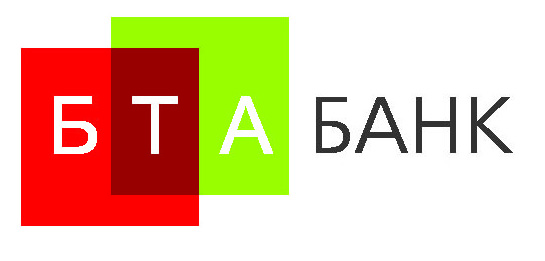 Додаток 4Програми ідентифікації, верифікації та вивчення клієнтів ПАТ «БТА БАНК»Опитувальний лист представництва юридичної особи-нерезидента(заповнюється уповноваженою особою клієнта Банку)Шановний Клієнте!Дякуємо Вам за вибір ПАТ “БТА БАНК” своїм фінансовим партнером. З метою покращення якості банківських продуктів, які б максимально задовольняли Ваші потреби, просимо Вас відповісти на наступні питання.Для уникнення непорозумінь, просимо Вас давати повні відповіді на поставлені питання, уникати прочерків та пропусків питань. В питаннях, що передбачають варіанти відповідей, необхідно поставити відмітку в пустому полі проти відповіді, що найбільш повно відображає фактичний стан речей.Підтверджую достовірність, повноту та дійсність вищенаведеної інформації. Мені відомо, що у разі надання недостовірної інформації мене може бути притягнуто до відповідальності, згідно з чинним законодавством України.Повідомляю, що інші особи, крім вказаних вище, не мають істотної участі у юридичної особи – нерезидента, не здійснюють прямого або опосередкованого впливу на неї та не здійснюють контроль юридичною особою-нерезидентом.У разі будь-яких змін в інформації, що зазначена в цьому Опитувальному листі, представництво зобов’язується повідомити про ці зміни Банк не пізніше 10-ти календарних днів з дати настання відповідних змін.________________________________________	       ______________________________(П.І.Б. та посада уповноваженої особи клієнта )                      (підпис уповноваженої особи клієнта)                                         			Опитувальний лист  прийняв і перевірив, верифікацію Клієнта здійснено________________________      ______________________                ___________________                (посада)                                  (підпис працівника Банку)                              (прізвище, ініціали)«_______»    _________________   20___ р.Частина 1. Відомості щодо представництва юридичної особиЧастина 1. Відомості щодо представництва юридичної особиЧастина 1. Відомості щодо представництва юридичної особиЧастина 1. Відомості щодо представництва юридичної особиЧастина 1. Відомості щодо представництва юридичної особиЧастина 1. Відомості щодо представництва юридичної особиЧастина 1. Відомості щодо представництва юридичної особиЧастина 1. Відомості щодо представництва юридичної особиЧастина 1. Відомості щодо представництва юридичної особиЧастина 1. Відомості щодо представництва юридичної особиЧастина 1. Відомості щодо представництва юридичної особи11Скорочене найменуванняСкорочене найменуванняСкорочене найменування22Місцезнаходження Місцезнаходження Місцезнаходження 33Дані про реєстрацію як платника податку на прибуток (реєстраційний номер, дата реєстрації, орган реєстрації) (за наявності)Дані про реєстрацію як платника податку на прибуток (реєстраційний номер, дата реєстрації, орган реєстрації) (за наявності)Дані про реєстрацію як платника податку на прибуток (реєстраційний номер, дата реєстрації, орган реєстрації) (за наявності)________________________________________________________________________________________________________________________________________________________________________________________________________________________________________________________________________________________________________________________________________________________________________________________________________________________________________________________________________________________________________________________________________________________________________________________________________________________________________________________________________________________________________________________________________________________________________________________________________________________________________________________________________________________________________________________44Номери контактних телефонів і факсівНомери контактних телефонів і факсівНомери контактних телефонів і факсів55Адреса електронної поштиАдреса електронної поштиАдреса електронної пошти____________________@_______________Електронна пошта відсутня                ____________________@_______________Електронна пошта відсутня                ____________________@_______________Електронна пошта відсутня                ____________________@_______________Електронна пошта відсутня                ____________________@_______________Електронна пошта відсутня                ____________________@_______________Електронна пошта відсутня                66Вкажіть, будь-ласка, ліцензії (дозволи) на право здійснення певних операцій (діяльності) Вкажіть, будь-ласка, ліцензії (дозволи) на право здійснення певних операцій (діяльності) Вкажіть, будь-ласка, ліцензії (дозволи) на право здійснення певних операцій (діяльності) Найменування___________________________ Серія_______________Номер_______________Видан___________________________________Термін дії________________________________Ліцензії (дозволи) відсутні            Найменування___________________________ Серія_______________Номер_______________Видан___________________________________Термін дії________________________________Ліцензії (дозволи) відсутні            Найменування___________________________ Серія_______________Номер_______________Видан___________________________________Термін дії________________________________Ліцензії (дозволи) відсутні            Найменування___________________________ Серія_______________Номер_______________Видан___________________________________Термін дії________________________________Ліцензії (дозволи) відсутні            Найменування___________________________ Серія_______________Номер_______________Видан___________________________________Термін дії________________________________Ліцензії (дозволи) відсутні            Найменування___________________________ Серія_______________Номер_______________Видан___________________________________Термін дії________________________________Ліцензії (дозволи) відсутні            77Вкажіть, будь-ласка, вид (види) господарської (економічної) діяльностіВкажіть, будь-ласка, вид (види) господарської (економічної) діяльностіВкажіть, будь-ласка, вид (види) господарської (економічної) діяльності____________________________________________________________________________________________________________________________________________________________________________________________________________________________________________________________________________________________________________________________________________________________________________________________________________________________________________________________88Зміст діяльностіЗміст діяльностіЗміст діяльності99Ідентифікаційні дані осіб, які мають право розпоряджатися рахунками та/або майномІдентифікаційні дані осіб, які мають право розпоряджатися рахунками та/або майномІдентифікаційні дані осіб, які мають право розпоряджатися рахунками та/або майномПосада_______________________________ПІБ__________________________________Копія ідентифікаційних даних надається  Посада_______________________________ПІБ__________________________________Копія ідентифікаційних даних надається  Посада_______________________________ПІБ__________________________________Копія ідентифікаційних даних надається  Посада_______________________________ПІБ__________________________________Копія ідентифікаційних даних надається  Посада_______________________________ПІБ__________________________________Копія ідентифікаційних даних надається  Посада_______________________________ПІБ__________________________________Копія ідентифікаційних даних надається  Посада_______________________________ПІБ__________________________________Копія ідентифікаційних даних надається  Посада_______________________________ПІБ__________________________________Копія ідентифікаційних даних надається  Посада_______________________________ПІБ__________________________________Копія ідентифікаційних даних надається  Посада_______________________________ПІБ__________________________________Копія ідентифікаційних даних надається  Посада_______________________________ПІБ__________________________________Копія ідентифікаційних даних надається  Посада_______________________________ПІБ__________________________________Копія ідентифікаційних даних надається  1010Вкажіть, будь-ласка, основні джерела надходження коштів на рахунок представництва Вкажіть, будь-ласка, основні джерела надходження коштів на рахунок представництва Вкажіть, будь-ласка, основні джерела надходження коштів на рахунок представництва кошти у готівковій формікошти у готівковій формікошти у готівковій формікошти у готівковій формі1010Вкажіть, будь-ласка, основні джерела надходження коштів на рахунок представництва Вкажіть, будь-ласка, основні джерела надходження коштів на рахунок представництва Вкажіть, будь-ласка, основні джерела надходження коштів на рахунок представництва кредитні коштикредитні коштикредитні коштикредитні кошти1010Вкажіть, будь-ласка, основні джерела надходження коштів на рахунок представництва Вкажіть, будь-ласка, основні джерела надходження коштів на рахунок представництва Вкажіть, будь-ласка, основні джерела надходження коштів на рахунок представництва від продажу цінних паперіввід продажу цінних паперіввід продажу цінних паперіввід продажу цінних паперів1010Вкажіть, будь-ласка, основні джерела надходження коштів на рахунок представництва Вкажіть, будь-ласка, основні джерела надходження коштів на рахунок представництва Вкажіть, будь-ласка, основні джерела надходження коштів на рахунок представництва фінансова допомога/позикафінансова допомога/позикафінансова допомога/позикафінансова допомога/позика1010Вкажіть, будь-ласка, основні джерела надходження коштів на рахунок представництва Вкажіть, будь-ласка, основні джерела надходження коштів на рахунок представництва Вкажіть, будь-ласка, основні джерела надходження коштів на рахунок представництва з вкладного (депозитного) рахункуз вкладного (депозитного) рахункуз вкладного (депозитного) рахункуз вкладного (депозитного) рахунку1010Вкажіть, будь-ласка, основні джерела надходження коштів на рахунок представництва Вкажіть, будь-ласка, основні джерела надходження коштів на рахунок представництва Вкажіть, будь-ласка, основні джерела надходження коштів на рахунок представництва перераховані з-за кордонуперераховані з-за кордонуперераховані з-за кордонуперераховані з-за кордону1010Вкажіть, будь-ласка, основні джерела надходження коштів на рахунок представництва Вкажіть, будь-ласка, основні джерела надходження коштів на рахунок представництва Вкажіть, будь-ласка, основні джерела надходження коштів на рахунок представництва Інше ________________________________Інше ________________________________Інше ________________________________Інше ________________________________Інше ________________________________Інше ________________________________1111Основні контрагентиОсновні контрагентиОсновні контрагентиНазва ___________________________________Код за ЄДРПОУ(для резидентів)___________ Назва ___________________________________Код за ЄДРПО(для резидентів)_____________ Назва нерезидента_______________________ ________________________________________ПІБ_____________________________________ідентифікаційний номер__________________ПІБ_____________________________________ ідентифікаційний номер__________________Назва ___________________________________Код за ЄДРПОУ(для резидентів)___________ Назва ___________________________________Код за ЄДРПО(для резидентів)_____________ Назва нерезидента_______________________ ________________________________________ПІБ_____________________________________ідентифікаційний номер__________________ПІБ_____________________________________ ідентифікаційний номер__________________Назва ___________________________________Код за ЄДРПОУ(для резидентів)___________ Назва ___________________________________Код за ЄДРПО(для резидентів)_____________ Назва нерезидента_______________________ ________________________________________ПІБ_____________________________________ідентифікаційний номер__________________ПІБ_____________________________________ ідентифікаційний номер__________________Назва ___________________________________Код за ЄДРПОУ(для резидентів)___________ Назва ___________________________________Код за ЄДРПО(для резидентів)_____________ Назва нерезидента_______________________ ________________________________________ПІБ_____________________________________ідентифікаційний номер__________________ПІБ_____________________________________ ідентифікаційний номер__________________Назва ___________________________________Код за ЄДРПОУ(для резидентів)___________ Назва ___________________________________Код за ЄДРПО(для резидентів)_____________ Назва нерезидента_______________________ ________________________________________ПІБ_____________________________________ідентифікаційний номер__________________ПІБ_____________________________________ ідентифікаційний номер__________________Назва ___________________________________Код за ЄДРПОУ(для резидентів)___________ Назва ___________________________________Код за ЄДРПО(для резидентів)_____________ Назва нерезидента_______________________ ________________________________________ПІБ_____________________________________ідентифікаційний номер__________________ПІБ_____________________________________ ідентифікаційний номер__________________1212У разі, якщо представництво має рахунки в інших банках, вкажіть, будь-ласка:У разі, якщо представництво має рахунки в інших банках, вкажіть, будь-ласка:У разі, якщо представництво має рахунки в інших банках, вкажіть, будь-ласка:Номер рахунку___________________________Найменування  Банку_____________________Код (МФО)Банку_________________________SWIFT, BIC-код Банку ____________________Рахунки в інших банках відсутні                 Номер рахунку___________________________Найменування  Банку_____________________Код (МФО)Банку_________________________SWIFT, BIC-код Банку ____________________Рахунки в інших банках відсутні                 Номер рахунку___________________________Найменування  Банку_____________________Код (МФО)Банку_________________________SWIFT, BIC-код Банку ____________________Рахунки в інших банках відсутні                 Номер рахунку___________________________Найменування  Банку_____________________Код (МФО)Банку_________________________SWIFT, BIC-код Банку ____________________Рахунки в інших банках відсутні                 Номер рахунку___________________________Найменування  Банку_____________________Код (МФО)Банку_________________________SWIFT, BIC-код Банку ____________________Рахунки в інших банках відсутні                 Номер рахунку___________________________Найменування  Банку_____________________Код (МФО)Банку_________________________SWIFT, BIC-код Банку ____________________Рахунки в інших банках відсутні                 1313Вкажіть, будь-ласка, послуги, якими представництво планує користуватися найближчим часомВкажіть, будь-ласка, послуги, якими представництво планує користуватися найближчим часомВкажіть, будь-ласка, послуги, якими представництво планує користуватися найближчим часомВкажіть, будь-ласка, послуги, якими представництво планує користуватися найближчим часомВкажіть, будь-ласка, послуги, якими представництво планує користуватися найближчим часомВкажіть, будь-ласка, послуги, якими представництво планує користуватися найближчим часомВкажіть, будь-ласка, послуги, якими представництво планує користуватися найближчим часомВкажіть, будь-ласка, послуги, якими представництво планує користуватися найближчим часомВкажіть, будь-ласка, послуги, якими представництво планує користуватися найближчим часомВалютно-обмінні операціїВалютно-обмінні операціїВалютно-обмінні операціїВкладні (депозитні) операціїВкладні (депозитні) операціїВкладні (депозитні) операціїВкладні (депозитні) операції Розрахунково – касове обслуговування Розрахунково – касове обслуговування Розрахунково – касове обслуговуванняКредитні операціїКредитні операціїКредитні операціїКредитні операціїПлатіжні карткиПлатіжні карткиПлатіжні карткиОплата за зовнішньоекономічними контрактамиОплата за зовнішньоекономічними контрактамиОплата за зовнішньоекономічними контрактамиОплата за зовнішньоекономічними контрактами Використання дистанційної системи  «Клієнт-банк» Використання дистанційної системи  «Клієнт-банк» Використання дистанційної системи  «Клієнт-банк»Користування індивідуальним банківським сейфомКористування індивідуальним банківським сейфомКористування індивідуальним банківським сейфомКористування індивідуальним банківським сейфомНадання/отримання фінансової допомогиНадання/отримання фінансової допомогиНадання/отримання фінансової допомогиОплата за зовнішньоекономічними контрактами в офшорні юрисдикціїОплата за зовнішньоекономічними контрактами в офшорні юрисдикціїОплата за зовнішньоекономічними контрактами в офшорні юрисдикціїОплата за зовнішньоекономічними контрактами в офшорні юрисдикціїЗарплатно-карткові, соціально-бюджетні проекти Зарплатно-карткові, соціально-бюджетні проекти Зарплатно-карткові, соціально-бюджетні проекти Операції з цінними паперами через банк як професійного учасника фондового ринкуОперації з цінними паперами через банк як професійного учасника фондового ринкуОперації з цінними паперами через банк як професійного учасника фондового ринкуОперації з цінними паперами через банк як професійного учасника фондового ринкуЧастина2. Відомості щодо юридичної особи – нерезидентаЧастина2. Відомості щодо юридичної особи – нерезидентаЧастина2. Відомості щодо юридичної особи – нерезидентаЧастина2. Відомості щодо юридичної особи – нерезидентаЧастина2. Відомості щодо юридичної особи – нерезидентаЧастина2. Відомості щодо юридичної особи – нерезидентаЧастина2. Відомості щодо юридичної особи – нерезидентаЧастина2. Відомості щодо юридичної особи – нерезидентаЧастина2. Відомості щодо юридичної особи – нерезидентаЧастина2. Відомості щодо юридичної особи – нерезидентаЧастина2. Відомості щодо юридичної особи – нерезидента1Повне та скорочене найменування (у разі наявності)Повне та скорочене найменування (у разі наявності)Повне та скорочене найменування (у разі наявності)2Організаційно-правова формаОрганізаційно-правова формаОрганізаційно-правова форма3Форма власностіФорма власностіФорма власності4Країна реєстрації, дата реєстрації, орган реєстрації,  реквізити свідоцтва про реєстрацію або витягу з банківського, торговельного чи судового реєструКраїна реєстрації, дата реєстрації, орган реєстрації,  реквізити свідоцтва про реєстрацію або витягу з банківського, торговельного чи судового реєструКраїна реєстрації, дата реєстрації, орган реєстрації,  реквізити свідоцтва про реєстрацію або витягу з банківського, торговельного чи судового реєструКраїна реєстрації_______________________дата реєстрації_________________________ орган реєстрації________________________ реквізити свідоцтва або витягу__________ _______________________________________Країна реєстрації_______________________дата реєстрації_________________________ орган реєстрації________________________ реквізити свідоцтва або витягу__________ _______________________________________Країна реєстрації_______________________дата реєстрації_________________________ орган реєстрації________________________ реквізити свідоцтва або витягу__________ _______________________________________Країна реєстрації_______________________дата реєстрації_________________________ орган реєстрації________________________ реквізити свідоцтва або витягу__________ _______________________________________Країна реєстрації_______________________дата реєстрації_________________________ орган реєстрації________________________ реквізити свідоцтва або витягу__________ _______________________________________Країна реєстрації_______________________дата реєстрації_________________________ орган реєстрації________________________ реквізити свідоцтва або витягу__________ _______________________________________Країна реєстрації_______________________дата реєстрації_________________________ орган реєстрації________________________ реквізити свідоцтва або витягу__________ _______________________________________5МісцезнаходженняМісцезнаходженняМісцезнаходження6Номери контактних телефонів і факсівНомери контактних телефонів і факсівНомери контактних телефонів і факсів7Адреса електронної поштиАдреса електронної поштиАдреса електронної пошти_____________________@________________Електронна пошта відсутня                   _____________________@________________Електронна пошта відсутня                   _____________________@________________Електронна пошта відсутня                   _____________________@________________Електронна пошта відсутня                   _____________________@________________Електронна пошта відсутня                   _____________________@________________Електронна пошта відсутня                   _____________________@________________Електронна пошта відсутня                   8Відокремлені підрозділи (філії, представництва тощо)Відокремлені підрозділи (філії, представництва тощо)Відокремлені підрозділи (філії, представництва тощо)_______________________________________ Відокремлені підрозділи відсутні           _______________________________________ Відокремлені підрозділи відсутні           _______________________________________ Відокремлені підрозділи відсутні           _______________________________________ Відокремлені підрозділи відсутні           _______________________________________ Відокремлені підрозділи відсутні           _______________________________________ Відокремлені підрозділи відсутні           _______________________________________ Відокремлені підрозділи відсутні           9Відомості про  виконавчий орган Відомості про  виконавчий орган Відомості про  виконавчий орган Назва_________________________________________________________________________Назва_________________________________________________________________________Назва_________________________________________________________________________Назва_________________________________________________________________________Назва_________________________________________________________________________Назва_________________________________________________________________________Назва_________________________________________________________________________10Прізвище, ім`я, по батькові (за наявності) керівника або особи, на яку покладено функції з керівництва та управління господарською діяльністюПрізвище, ім`я, по батькові (за наявності) керівника або особи, на яку покладено функції з керівництва та управління господарською діяльністюПрізвище, ім`я, по батькові (за наявності) керівника або особи, на яку покладено функції з керівництва та управління господарською діяльністюПІБ________________________________________________________________________________________________________________________________________________________ПІБ________________________________________________________________________________________________________________________________________________________ПІБ________________________________________________________________________________________________________________________________________________________ПІБ________________________________________________________________________________________________________________________________________________________ПІБ________________________________________________________________________________________________________________________________________________________ПІБ________________________________________________________________________________________________________________________________________________________ПІБ________________________________________________________________________________________________________________________________________________________11Ідентифікаційні дані осіб, які мають право розпоряджатися рахунками та/або майномІдентифікаційні дані осіб, які мають право розпоряджатися рахунками та/або майномІдентифікаційні дані осіб, які мають право розпоряджатися рахунками та/або майномПосада ________________________________Прізвище ____________ Ім'я ______________По батькові (за наявності)________________Ідентифікаційний номер (реєстраційний номер облікової картки платника податків)  (для резидентів)_________________________Паспорт: Номер________________________ Серія (за наявності)______________________Виданий _______________________________Дата видачі____________________________Дата народження_______________________Громадянство(для нерезидентів)___________Посада ________________________________Прізвище ____________ Ім'я ______________По батькові (за наявності)________________Ідентифікаційний номер (реєстраційний номер облікової картки платника податків) (для резидентів)_________________________Паспорт: Номер________________________ Серія (за наявності)______________________Виданий _______________________________Дата видачі____________________________Дата народження_______________________Громадянство(для нерезидентів)___________Посада ________________________________Прізвище ____________ Ім'я ______________По батькові (за наявності)________________Ідентифікаційний номер (реєстраційний номер облікової картки платника податків)  (для резидентів)_________________________Паспорт: Номер________________________ Серія (за наявності)______________________Виданий _______________________________Дата видачі____________________________Дата народження_______________________Громадянство(для нерезидентів)___________Посада ________________________________Прізвище ____________ Ім'я ______________По батькові (за наявності)________________Ідентифікаційний номер (реєстраційний номер облікової картки платника податків) (для резидентів)_________________________Паспорт: Номер________________________ Серія (за наявності)______________________Виданий _______________________________Дата видачі____________________________Дата народження_______________________Громадянство(для нерезидентів)___________Посада ________________________________Прізвище ____________ Ім'я ______________По батькові (за наявності)________________Ідентифікаційний номер (реєстраційний номер облікової картки платника податків)  (для резидентів)_________________________Паспорт: Номер________________________ Серія (за наявності)______________________Виданий _______________________________Дата видачі____________________________Дата народження_______________________Громадянство(для нерезидентів)___________Посада ________________________________Прізвище ____________ Ім'я ______________По батькові (за наявності)________________Ідентифікаційний номер (реєстраційний номер облікової картки платника податків) (для резидентів)_________________________Паспорт: Номер________________________ Серія (за наявності)______________________Виданий _______________________________Дата видачі____________________________Дата народження_______________________Громадянство(для нерезидентів)___________Посада ________________________________Прізвище ____________ Ім'я ______________По батькові (за наявності)________________Ідентифікаційний номер (реєстраційний номер облікової картки платника податків)  (для резидентів)_________________________Паспорт: Номер________________________ Серія (за наявності)______________________Виданий _______________________________Дата видачі____________________________Дата народження_______________________Громадянство(для нерезидентів)___________Посада ________________________________Прізвище ____________ Ім'я ______________По батькові (за наявності)________________Ідентифікаційний номер (реєстраційний номер облікової картки платника податків) (для резидентів)_________________________Паспорт: Номер________________________ Серія (за наявності)______________________Виданий _______________________________Дата видачі____________________________Дата народження_______________________Громадянство(для нерезидентів)___________Посада ________________________________Прізвище ____________ Ім'я ______________По батькові (за наявності)________________Ідентифікаційний номер (реєстраційний номер облікової картки платника податків)  (для резидентів)_________________________Паспорт: Номер________________________ Серія (за наявності)______________________Виданий _______________________________Дата видачі____________________________Дата народження_______________________Громадянство(для нерезидентів)___________Посада ________________________________Прізвище ____________ Ім'я ______________По батькові (за наявності)________________Ідентифікаційний номер (реєстраційний номер облікової картки платника податків) (для резидентів)_________________________Паспорт: Номер________________________ Серія (за наявності)______________________Виданий _______________________________Дата видачі____________________________Дата народження_______________________Громадянство(для нерезидентів)___________Посада ________________________________Прізвище ____________ Ім'я ______________По батькові (за наявності)________________Ідентифікаційний номер (реєстраційний номер облікової картки платника податків)  (для резидентів)_________________________Паспорт: Номер________________________ Серія (за наявності)______________________Виданий _______________________________Дата видачі____________________________Дата народження_______________________Громадянство(для нерезидентів)___________Посада ________________________________Прізвище ____________ Ім'я ______________По батькові (за наявності)________________Ідентифікаційний номер (реєстраційний номер облікової картки платника податків) (для резидентів)_________________________Паспорт: Номер________________________ Серія (за наявності)______________________Виданий _______________________________Дата видачі____________________________Дата народження_______________________Громадянство(для нерезидентів)___________Посада ________________________________Прізвище ____________ Ім'я ______________По батькові (за наявності)________________Ідентифікаційний номер (реєстраційний номер облікової картки платника податків)  (для резидентів)_________________________Паспорт: Номер________________________ Серія (за наявності)______________________Виданий _______________________________Дата видачі____________________________Дата народження_______________________Громадянство(для нерезидентів)___________Посада ________________________________Прізвище ____________ Ім'я ______________По батькові (за наявності)________________Ідентифікаційний номер (реєстраційний номер облікової картки платника податків) (для резидентів)_________________________Паспорт: Номер________________________ Серія (за наявності)______________________Виданий _______________________________Дата видачі____________________________Дата народження_______________________Громадянство(для нерезидентів)___________12Ідентифікаційні дані осіб, які прямо володіють 10 і більше відсотками статутного капіталу юридичної особи - нерезидентаІдентифікаційні дані осіб, які прямо володіють 10 і більше відсотками статутного капіталу юридичної особи - нерезидентаІдентифікаційні дані осіб, які прямо володіють 10 і більше відсотками статутного капіталу юридичної особи - нерезидентаЩодо юридичних осіб:Повне найменування:_____________________ _______________________________________ Код за ЄДРПОУ (для резидентів): ______________________________________ Країну реєстрації (для нерезидентів): _______________________________________Місцезнаходження: ______________________ _______________________________________Дата, номер, орган державної реєстрації: (для резидентів  з свідоцтва про державну реєстрацію юридичної особи (виписки з Єдиного державного реєстру юридичних осіб, фізичних осіб-підприємців та громадських формувань); для нерезидентів з витягу з торговельного, банківського чи судового реєстру або з реєстраційного посвідчення):Дата___________________________________ Номер__________________________________ Орган державної реєстрації: ______________ ________________________________________ частка в статутному капіталі____________ Щодо фізичних осіб:ПІБ___________________________________________________________________________ Ідентифікаційний номер__________________Дата народження _____________________ Громадянство (для нерезидентів): ______________________________________ Номер (та за наявністю – серію)  паспорта: Серія ____________ Номер ______________ Дата видачі:____________________________Орган, який видав:______________________________________________________________Частка в статутному капіталі:___________Особи, які прямо володіють 10 та більше відсотками статутного капіталу, відсутні -      Щодо юридичних осіб:Повне найменування:_____________________ _______________________________________ Код за ЄДРПОУ (для резидентів): ______________________________________ Країну реєстрації (для нерезидентів): _______________________________________Місцезнаходження: ______________________ _______________________________________Дата, номер, орган державної реєстрації: (для резидентів  з свідоцтва про державну реєстрацію юридичної особи (виписки з Єдиного державного реєстру юридичних осіб, фізичних осіб-підприємців та громадських формувань); для нерезидентів з витягу з торговельного, банківського чи судового реєстру або з реєстраційного посвідчення):Дата___________________________________ Номер__________________________________ Орган державної реєстрації: ______________ ________________________________________ частка в статутному капіталі____________ Щодо фізичних осіб:ПІБ___________________________________________________________________________ Ідентифікаційний номер__________________Дата народження _____________________ Громадянство (для нерезидентів): ______________________________________ Номер (та за наявністю – серію)  паспорта: Серія ____________ Номер ______________ Дата видачі:____________________________Орган, який видав:______________________________________________________________Частка в статутному капіталі:___________Особи, які прямо володіють 10 та більше відсотками статутного капіталу, відсутні -      Щодо юридичних осіб:Повне найменування:_____________________ _______________________________________ Код за ЄДРПОУ (для резидентів): ______________________________________ Країну реєстрації (для нерезидентів): _______________________________________Місцезнаходження: ______________________ _______________________________________Дата, номер, орган державної реєстрації: (для резидентів  з свідоцтва про державну реєстрацію юридичної особи (виписки з Єдиного державного реєстру юридичних осіб, фізичних осіб-підприємців та громадських формувань); для нерезидентів з витягу з торговельного, банківського чи судового реєстру або з реєстраційного посвідчення):Дата___________________________________ Номер__________________________________ Орган державної реєстрації: ______________ ________________________________________ частка в статутному капіталі____________ Щодо фізичних осіб:ПІБ___________________________________________________________________________ Ідентифікаційний номер__________________Дата народження _____________________ Громадянство (для нерезидентів): ______________________________________ Номер (та за наявністю – серію)  паспорта: Серія ____________ Номер ______________ Дата видачі:____________________________Орган, який видав:______________________________________________________________Частка в статутному капіталі:___________Особи, які прямо володіють 10 та більше відсотками статутного капіталу, відсутні -      Щодо юридичних осіб:Повне найменування:_____________________ _______________________________________ Код за ЄДРПОУ (для резидентів): ______________________________________ Країну реєстрації (для нерезидентів): _______________________________________Місцезнаходження: ______________________ _______________________________________Дата, номер, орган державної реєстрації: (для резидентів  з свідоцтва про державну реєстрацію юридичної особи (виписки з Єдиного державного реєстру юридичних осіб, фізичних осіб-підприємців та громадських формувань); для нерезидентів з витягу з торговельного, банківського чи судового реєстру або з реєстраційного посвідчення):Дата___________________________________ Номер__________________________________ Орган державної реєстрації: ______________ ________________________________________ частка в статутному капіталі____________ Щодо фізичних осіб:ПІБ___________________________________________________________________________ Ідентифікаційний номер__________________Дата народження _____________________ Громадянство (для нерезидентів): ______________________________________ Номер (та за наявністю – серію)  паспорта: Серія ____________ Номер ______________ Дата видачі:____________________________Орган, який видав:______________________________________________________________Частка в статутному капіталі:___________Особи, які прямо володіють 10 та більше відсотками статутного капіталу, відсутні -      Щодо юридичних осіб:Повне найменування:_____________________ _______________________________________ Код за ЄДРПОУ (для резидентів): ______________________________________ Країну реєстрації (для нерезидентів): _______________________________________Місцезнаходження: ______________________ _______________________________________Дата, номер, орган державної реєстрації: (для резидентів  з свідоцтва про державну реєстрацію юридичної особи (виписки з Єдиного державного реєстру юридичних осіб, фізичних осіб-підприємців та громадських формувань); для нерезидентів з витягу з торговельного, банківського чи судового реєстру або з реєстраційного посвідчення):Дата___________________________________ Номер__________________________________ Орган державної реєстрації: ______________ ________________________________________ частка в статутному капіталі____________ Щодо фізичних осіб:ПІБ___________________________________________________________________________ Ідентифікаційний номер__________________Дата народження _____________________ Громадянство (для нерезидентів): ______________________________________ Номер (та за наявністю – серію)  паспорта: Серія ____________ Номер ______________ Дата видачі:____________________________Орган, який видав:______________________________________________________________Частка в статутному капіталі:___________Особи, які прямо володіють 10 та більше відсотками статутного капіталу, відсутні -      Щодо юридичних осіб:Повне найменування:_____________________ _______________________________________ Код за ЄДРПОУ (для резидентів): ______________________________________ Країну реєстрації (для нерезидентів): _______________________________________Місцезнаходження: ______________________ _______________________________________Дата, номер, орган державної реєстрації: (для резидентів  з свідоцтва про державну реєстрацію юридичної особи (виписки з Єдиного державного реєстру юридичних осіб, фізичних осіб-підприємців та громадських формувань); для нерезидентів з витягу з торговельного, банківського чи судового реєстру або з реєстраційного посвідчення):Дата___________________________________ Номер__________________________________ Орган державної реєстрації: ______________ ________________________________________ частка в статутному капіталі____________ Щодо фізичних осіб:ПІБ___________________________________________________________________________ Ідентифікаційний номер__________________Дата народження _____________________ Громадянство (для нерезидентів): ______________________________________ Номер (та за наявністю – серію)  паспорта: Серія ____________ Номер ______________ Дата видачі:____________________________Орган, який видав:______________________________________________________________Частка в статутному капіталі:___________Особи, які прямо володіють 10 та більше відсотками статутного капіталу, відсутні -      Щодо юридичних осіб:Повне найменування:_____________________ _______________________________________ Код за ЄДРПОУ (для резидентів): ______________________________________ Країну реєстрації (для нерезидентів): _______________________________________Місцезнаходження: ______________________ _______________________________________Дата, номер, орган державної реєстрації: (для резидентів  з свідоцтва про державну реєстрацію юридичної особи (виписки з Єдиного державного реєстру юридичних осіб, фізичних осіб-підприємців та громадських формувань); для нерезидентів з витягу з торговельного, банківського чи судового реєстру або з реєстраційного посвідчення):Дата___________________________________ Номер__________________________________ Орган державної реєстрації: ______________ ________________________________________ частка в статутному капіталі____________ Щодо фізичних осіб:ПІБ___________________________________________________________________________ Ідентифікаційний номер__________________Дата народження _____________________ Громадянство (для нерезидентів): ______________________________________ Номер (та за наявністю – серію)  паспорта: Серія ____________ Номер ______________ Дата видачі:____________________________Орган, який видав:______________________________________________________________Частка в статутному капіталі:___________Особи, які прямо володіють 10 та більше відсотками статутного капіталу, відсутні -      13Дані про фізичних осіб, що є кінцевими бенефіціарними власниками (контролерами)**(фізична особа, яка незалежно від формального володіння має можливість здійснювати вирішальний вплив на управління або господарську діяльність юридичної особи безпосередньо або через інших осіб, що здійснюється, зокрема, шляхом реалізації права володіння або користування всіма активами чи їх значною часткою, права вирішального впливу на формування складу, результати голосування, а також вчинення правочинів, які надають можливість визначати умови господарської діяльності, давати обов’язкові до виконання вказівки або виконувати функції органу управління, або яка має можливість здійснювати вплив шляхом прямого або опосередкованого (через іншу фізичну чи юридичну особу) володіння однією особою самостійно або спільно з пов’язаними фізичними та/або юридичними особами часткою в юридичній особі у розмірі 25 чи більше відсотків статутного капіталу або прав голосу в юридичній особі).Дані про фізичних осіб, що є кінцевими бенефіціарними власниками (контролерами)**(фізична особа, яка незалежно від формального володіння має можливість здійснювати вирішальний вплив на управління або господарську діяльність юридичної особи безпосередньо або через інших осіб, що здійснюється, зокрема, шляхом реалізації права володіння або користування всіма активами чи їх значною часткою, права вирішального впливу на формування складу, результати голосування, а також вчинення правочинів, які надають можливість визначати умови господарської діяльності, давати обов’язкові до виконання вказівки або виконувати функції органу управління, або яка має можливість здійснювати вплив шляхом прямого або опосередкованого (через іншу фізичну чи юридичну особу) володіння однією особою самостійно або спільно з пов’язаними фізичними та/або юридичними особами часткою в юридичній особі у розмірі 25 чи більше відсотків статутного капіталу або прав голосу в юридичній особі).Дані про фізичних осіб, що є кінцевими бенефіціарними власниками (контролерами)**(фізична особа, яка незалежно від формального володіння має можливість здійснювати вирішальний вплив на управління або господарську діяльність юридичної особи безпосередньо або через інших осіб, що здійснюється, зокрема, шляхом реалізації права володіння або користування всіма активами чи їх значною часткою, права вирішального впливу на формування складу, результати голосування, а також вчинення правочинів, які надають можливість визначати умови господарської діяльності, давати обов’язкові до виконання вказівки або виконувати функції органу управління, або яка має можливість здійснювати вплив шляхом прямого або опосередкованого (через іншу фізичну чи юридичну особу) володіння однією особою самостійно або спільно з пов’язаними фізичними та/або юридичними особами часткою в юридичній особі у розмірі 25 чи більше відсотків статутного капіталу або прав голосу в юридичній особі).ПІБ_______________________________________дата народження ________________________Країна постійного місця проживання: __________________________________________ПІБ_______________________________________дата народження _________________________ Країна постійного місця проживання: ___________________________________________________________________________________________________________________________________________________________________________________________________________________________________________________________________________________________________________________________________________________________________________________________________Кінцеві бенефіціарні власники (контролери) відсутні   -                                                 ПІБ_______________________________________дата народження ________________________Країна постійного місця проживання: __________________________________________ПІБ_______________________________________дата народження _________________________ Країна постійного місця проживання: ___________________________________________________________________________________________________________________________________________________________________________________________________________________________________________________________________________________________________________________________________________________________________________________________________Кінцеві бенефіціарні власники (контролери) відсутні   -                                                 ПІБ_______________________________________дата народження ________________________Країна постійного місця проживання: __________________________________________ПІБ_______________________________________дата народження _________________________ Країна постійного місця проживання: ___________________________________________________________________________________________________________________________________________________________________________________________________________________________________________________________________________________________________________________________________________________________________________________________________Кінцеві бенефіціарні власники (контролери) відсутні   -                                                 ПІБ_______________________________________дата народження ________________________Країна постійного місця проживання: __________________________________________ПІБ_______________________________________дата народження _________________________ Країна постійного місця проживання: ___________________________________________________________________________________________________________________________________________________________________________________________________________________________________________________________________________________________________________________________________________________________________________________________________Кінцеві бенефіціарні власники (контролери) відсутні   -                                                 ПІБ_______________________________________дата народження ________________________Країна постійного місця проживання: __________________________________________ПІБ_______________________________________дата народження _________________________ Країна постійного місця проживання: ___________________________________________________________________________________________________________________________________________________________________________________________________________________________________________________________________________________________________________________________________________________________________________________________________Кінцеві бенефіціарні власники (контролери) відсутні   -                                                 ПІБ_______________________________________дата народження ________________________Країна постійного місця проживання: __________________________________________ПІБ_______________________________________дата народження _________________________ Країна постійного місця проживання: ___________________________________________________________________________________________________________________________________________________________________________________________________________________________________________________________________________________________________________________________________________________________________________________________________Кінцеві бенефіціарні власники (контролери) відсутні   -                                                 ПІБ_______________________________________дата народження ________________________Країна постійного місця проживання: __________________________________________ПІБ_______________________________________дата народження _________________________ Країна постійного місця проживання: ___________________________________________________________________________________________________________________________________________________________________________________________________________________________________________________________________________________________________________________________________________________________________________________________________Кінцеві бенефіціарні власники (контролери) відсутні   -                                                 14Належність клієнта та осіб, зазначених в пп.10-13  щодо  публічних осіб*, близьких осіб ** або до пов’язаних з ними осіб****Публічні особи – національні публічні діячі, іноземні публічні діячі, діячі, що виконують значні функції в міжнародних організаціях, а також їх близькі та пов’язані особи. Національні публічні діячі - фізичні особи, які виконують або виконували протягом останніх трьох років визначені публічні функції в Україні, а саме: Президент України, Прем'єр-міністр України, члени Кабінету Міністрів України; перші заступники та заступники міністрів, керівники інших центральних органів виконавчої влади, їх перші заступники і заступники; народні депутати України; Голова та члени Правління Національного банку України, члени Ради Національного банку України; голови та судді Конституційного Суду України, Верховного Суду України та вищих спеціалізованих судів; члени Вищої ради юстиції, члени Вищої кваліфікаційної комісії суддів України, члени Кваліфікаційно-дисциплінарної комісії прокурорів; Генеральний прокурор України та його заступники; Голова Служби безпеки України та його заступники; Директор Національного антикорупційного бюро України та його заступники; Голова Антимонопольного комітету України та його заступники; Голова та члени Рахункової палати; члени Національної ради з питань телебачення і радіомовлення України; надзвичайні і повноважні посли;Начальник Генерального штабу - Головнокомандувач Збройних Сил України, начальники Сухопутних військ України, Повітряних Сил України, Військово-Морських Сил України; державні службовці, посади яких належать до категорії «А»; керівники обласних територіальних центральних органів виконавчої влади, керівники органів прокуратури, керівники обласних територіальних органів Служби безпеки України, голови та судді апеляційних судів; керівники адміністративних, управлінських чи наглядових органів державних та казенних підприємств, господарських товариств, державна частка у статутному капіталі яких перевищує 50 відсотків; керівники керівних органів політичних партій та члени їх центральних статутних органів.      Іноземні публічні діячі - фізичні особи, які виконують або виконували протягом останніх трьох років визначені публічні функції в іноземних державах, а саме: глава держави, керівник уряду, міністри та їх заступники; депутати парламенту; голови та члени правлінь центральних банків; члени верховного суду, конституційного суду або інших судових органів, рішення яких не підлягають оскарженню, крім оскарження за виняткових обставин; надзвичайні та повноважні посли, повірені у справах та керівники центральних органів військового управління; керівники адміністративних, управлінських чи наглядових органів державних підприємств, що мають стратегічне значення; керівники керівних органів політичних партій, представлених у парламенті.  Діячі, що виконують політичні функції в міжнародних організаціях, - посадові особи міжнародних організацій, що обіймають або обіймали протягом останніх трьох років керівні посади в таких організаціях (директори, голови правлінь або їх заступники) або виконують будь-які інші керівні функції на найвищому рівні, в тому числі в міжнародних міждержавних організаціях, члени міжнародних парламентських асамблей, судді та керівні посадові особи міжнародних судів. **Близькі особи -  особи, які спільно проживають, пов'язані спільним побутом і мають взаємні права та обов'язки (крім осіб, взаємні права та обов'язки яких не мають характеру сімейних), у тому числі особи, які спільно проживають, але не перебувають у шлюбі, а також - незалежно від зазначених умов - чоловік, дружина, батько, мати, вітчим, мачуха, син, дочка, пасинок, падчерка, рідний брат, рідна сестра, дід, баба, прадід, прабаба, внук, внучка, правнук, правнучка, зять, невістка, тесть, теща, свекор, свекруха, усиновлювач чи усиновлений, опікун чи піклувальник, особа, яка перебуває під опікою або піклуванням. ***Пов'язаними особами є особи, з якими члени сім'ї**** національних, іноземних публічних діячів та діячів, що виконують політичні функції в міжнародних організаціях мають ділові або особисті зв'язки, а також юридичні особи, кінцевими бенефіціарними власниками (контролерами) яких є такі діячі чи їх члени сім'ї або особи, з якими такі діячі мають ділові або особисті зв'язки).**** Члени сім'ї -  особи, які перебувають у шлюбі, а також їхні діти, у тому числі повнолітні. батьки, особи, які перебувають під опікою і піклуванням, інші особи, які спільно проживають, пов'язані спільним побутом, мають взаємні права та обов'язки (крім осіб, взаємні права та обов'язки яких не мають характеру сімейних), у тому числі особи, які спільно проживають, але не перебувають у  шлюбі.  - Так, та зазначте ПІБ та відношення належності до вищезазначених осіб: _______________________________________________________________________________Копії документів, які підтверджують джерела походження коштів надаю    - Ні, підтверджую, що ні я, ні близькі особи, ні особи, зазначені в пп.10-13 Опитувального листа,  жодним чином не пов’язані та не мають відношення до публічних осіб  Належність клієнта та осіб, зазначених в пп.10-13  щодо  публічних осіб*, близьких осіб ** або до пов’язаних з ними осіб****Публічні особи – національні публічні діячі, іноземні публічні діячі, діячі, що виконують значні функції в міжнародних організаціях, а також їх близькі та пов’язані особи. Національні публічні діячі - фізичні особи, які виконують або виконували протягом останніх трьох років визначені публічні функції в Україні, а саме: Президент України, Прем'єр-міністр України, члени Кабінету Міністрів України; перші заступники та заступники міністрів, керівники інших центральних органів виконавчої влади, їх перші заступники і заступники; народні депутати України; Голова та члени Правління Національного банку України, члени Ради Національного банку України; голови та судді Конституційного Суду України, Верховного Суду України та вищих спеціалізованих судів; члени Вищої ради юстиції, члени Вищої кваліфікаційної комісії суддів України, члени Кваліфікаційно-дисциплінарної комісії прокурорів; Генеральний прокурор України та його заступники; Голова Служби безпеки України та його заступники; Директор Національного антикорупційного бюро України та його заступники; Голова Антимонопольного комітету України та його заступники; Голова та члени Рахункової палати; члени Національної ради з питань телебачення і радіомовлення України; надзвичайні і повноважні посли;Начальник Генерального штабу - Головнокомандувач Збройних Сил України, начальники Сухопутних військ України, Повітряних Сил України, Військово-Морських Сил України; державні службовці, посади яких належать до категорії «А»; керівники обласних територіальних центральних органів виконавчої влади, керівники органів прокуратури, керівники обласних територіальних органів Служби безпеки України, голови та судді апеляційних судів; керівники адміністративних, управлінських чи наглядових органів державних та казенних підприємств, господарських товариств, державна частка у статутному капіталі яких перевищує 50 відсотків; керівники керівних органів політичних партій та члени їх центральних статутних органів.      Іноземні публічні діячі - фізичні особи, які виконують або виконували протягом останніх трьох років визначені публічні функції в іноземних державах, а саме: глава держави, керівник уряду, міністри та їх заступники; депутати парламенту; голови та члени правлінь центральних банків; члени верховного суду, конституційного суду або інших судових органів, рішення яких не підлягають оскарженню, крім оскарження за виняткових обставин; надзвичайні та повноважні посли, повірені у справах та керівники центральних органів військового управління; керівники адміністративних, управлінських чи наглядових органів державних підприємств, що мають стратегічне значення; керівники керівних органів політичних партій, представлених у парламенті.  Діячі, що виконують політичні функції в міжнародних організаціях, - посадові особи міжнародних організацій, що обіймають або обіймали протягом останніх трьох років керівні посади в таких організаціях (директори, голови правлінь або їх заступники) або виконують будь-які інші керівні функції на найвищому рівні, в тому числі в міжнародних міждержавних організаціях, члени міжнародних парламентських асамблей, судді та керівні посадові особи міжнародних судів. **Близькі особи -  особи, які спільно проживають, пов'язані спільним побутом і мають взаємні права та обов'язки (крім осіб, взаємні права та обов'язки яких не мають характеру сімейних), у тому числі особи, які спільно проживають, але не перебувають у шлюбі, а також - незалежно від зазначених умов - чоловік, дружина, батько, мати, вітчим, мачуха, син, дочка, пасинок, падчерка, рідний брат, рідна сестра, дід, баба, прадід, прабаба, внук, внучка, правнук, правнучка, зять, невістка, тесть, теща, свекор, свекруха, усиновлювач чи усиновлений, опікун чи піклувальник, особа, яка перебуває під опікою або піклуванням. ***Пов'язаними особами є особи, з якими члени сім'ї**** національних, іноземних публічних діячів та діячів, що виконують політичні функції в міжнародних організаціях мають ділові або особисті зв'язки, а також юридичні особи, кінцевими бенефіціарними власниками (контролерами) яких є такі діячі чи їх члени сім'ї або особи, з якими такі діячі мають ділові або особисті зв'язки).**** Члени сім'ї -  особи, які перебувають у шлюбі, а також їхні діти, у тому числі повнолітні. батьки, особи, які перебувають під опікою і піклуванням, інші особи, які спільно проживають, пов'язані спільним побутом, мають взаємні права та обов'язки (крім осіб, взаємні права та обов'язки яких не мають характеру сімейних), у тому числі особи, які спільно проживають, але не перебувають у  шлюбі.  - Так, та зазначте ПІБ та відношення належності до вищезазначених осіб: _______________________________________________________________________________Копії документів, які підтверджують джерела походження коштів надаю    - Ні, підтверджую, що ні я, ні близькі особи, ні особи, зазначені в пп.10-13 Опитувального листа,  жодним чином не пов’язані та не мають відношення до публічних осіб  Належність клієнта та осіб, зазначених в пп.10-13  щодо  публічних осіб*, близьких осіб ** або до пов’язаних з ними осіб****Публічні особи – національні публічні діячі, іноземні публічні діячі, діячі, що виконують значні функції в міжнародних організаціях, а також їх близькі та пов’язані особи. Національні публічні діячі - фізичні особи, які виконують або виконували протягом останніх трьох років визначені публічні функції в Україні, а саме: Президент України, Прем'єр-міністр України, члени Кабінету Міністрів України; перші заступники та заступники міністрів, керівники інших центральних органів виконавчої влади, їх перші заступники і заступники; народні депутати України; Голова та члени Правління Національного банку України, члени Ради Національного банку України; голови та судді Конституційного Суду України, Верховного Суду України та вищих спеціалізованих судів; члени Вищої ради юстиції, члени Вищої кваліфікаційної комісії суддів України, члени Кваліфікаційно-дисциплінарної комісії прокурорів; Генеральний прокурор України та його заступники; Голова Служби безпеки України та його заступники; Директор Національного антикорупційного бюро України та його заступники; Голова Антимонопольного комітету України та його заступники; Голова та члени Рахункової палати; члени Національної ради з питань телебачення і радіомовлення України; надзвичайні і повноважні посли;Начальник Генерального штабу - Головнокомандувач Збройних Сил України, начальники Сухопутних військ України, Повітряних Сил України, Військово-Морських Сил України; державні службовці, посади яких належать до категорії «А»; керівники обласних територіальних центральних органів виконавчої влади, керівники органів прокуратури, керівники обласних територіальних органів Служби безпеки України, голови та судді апеляційних судів; керівники адміністративних, управлінських чи наглядових органів державних та казенних підприємств, господарських товариств, державна частка у статутному капіталі яких перевищує 50 відсотків; керівники керівних органів політичних партій та члени їх центральних статутних органів.      Іноземні публічні діячі - фізичні особи, які виконують або виконували протягом останніх трьох років визначені публічні функції в іноземних державах, а саме: глава держави, керівник уряду, міністри та їх заступники; депутати парламенту; голови та члени правлінь центральних банків; члени верховного суду, конституційного суду або інших судових органів, рішення яких не підлягають оскарженню, крім оскарження за виняткових обставин; надзвичайні та повноважні посли, повірені у справах та керівники центральних органів військового управління; керівники адміністративних, управлінських чи наглядових органів державних підприємств, що мають стратегічне значення; керівники керівних органів політичних партій, представлених у парламенті.  Діячі, що виконують політичні функції в міжнародних організаціях, - посадові особи міжнародних організацій, що обіймають або обіймали протягом останніх трьох років керівні посади в таких організаціях (директори, голови правлінь або їх заступники) або виконують будь-які інші керівні функції на найвищому рівні, в тому числі в міжнародних міждержавних організаціях, члени міжнародних парламентських асамблей, судді та керівні посадові особи міжнародних судів. **Близькі особи -  особи, які спільно проживають, пов'язані спільним побутом і мають взаємні права та обов'язки (крім осіб, взаємні права та обов'язки яких не мають характеру сімейних), у тому числі особи, які спільно проживають, але не перебувають у шлюбі, а також - незалежно від зазначених умов - чоловік, дружина, батько, мати, вітчим, мачуха, син, дочка, пасинок, падчерка, рідний брат, рідна сестра, дід, баба, прадід, прабаба, внук, внучка, правнук, правнучка, зять, невістка, тесть, теща, свекор, свекруха, усиновлювач чи усиновлений, опікун чи піклувальник, особа, яка перебуває під опікою або піклуванням. ***Пов'язаними особами є особи, з якими члени сім'ї**** національних, іноземних публічних діячів та діячів, що виконують політичні функції в міжнародних організаціях мають ділові або особисті зв'язки, а також юридичні особи, кінцевими бенефіціарними власниками (контролерами) яких є такі діячі чи їх члени сім'ї або особи, з якими такі діячі мають ділові або особисті зв'язки).**** Члени сім'ї -  особи, які перебувають у шлюбі, а також їхні діти, у тому числі повнолітні. батьки, особи, які перебувають під опікою і піклуванням, інші особи, які спільно проживають, пов'язані спільним побутом, мають взаємні права та обов'язки (крім осіб, взаємні права та обов'язки яких не мають характеру сімейних), у тому числі особи, які спільно проживають, але не перебувають у  шлюбі.  - Так, та зазначте ПІБ та відношення належності до вищезазначених осіб: _______________________________________________________________________________Копії документів, які підтверджують джерела походження коштів надаю    - Ні, підтверджую, що ні я, ні близькі особи, ні особи, зазначені в пп.10-13 Опитувального листа,  жодним чином не пов’язані та не мають відношення до публічних осіб  Належність клієнта та осіб, зазначених в пп.10-13  щодо  публічних осіб*, близьких осіб ** або до пов’язаних з ними осіб****Публічні особи – національні публічні діячі, іноземні публічні діячі, діячі, що виконують значні функції в міжнародних організаціях, а також їх близькі та пов’язані особи. Національні публічні діячі - фізичні особи, які виконують або виконували протягом останніх трьох років визначені публічні функції в Україні, а саме: Президент України, Прем'єр-міністр України, члени Кабінету Міністрів України; перші заступники та заступники міністрів, керівники інших центральних органів виконавчої влади, їх перші заступники і заступники; народні депутати України; Голова та члени Правління Національного банку України, члени Ради Національного банку України; голови та судді Конституційного Суду України, Верховного Суду України та вищих спеціалізованих судів; члени Вищої ради юстиції, члени Вищої кваліфікаційної комісії суддів України, члени Кваліфікаційно-дисциплінарної комісії прокурорів; Генеральний прокурор України та його заступники; Голова Служби безпеки України та його заступники; Директор Національного антикорупційного бюро України та його заступники; Голова Антимонопольного комітету України та його заступники; Голова та члени Рахункової палати; члени Національної ради з питань телебачення і радіомовлення України; надзвичайні і повноважні посли;Начальник Генерального штабу - Головнокомандувач Збройних Сил України, начальники Сухопутних військ України, Повітряних Сил України, Військово-Морських Сил України; державні службовці, посади яких належать до категорії «А»; керівники обласних територіальних центральних органів виконавчої влади, керівники органів прокуратури, керівники обласних територіальних органів Служби безпеки України, голови та судді апеляційних судів; керівники адміністративних, управлінських чи наглядових органів державних та казенних підприємств, господарських товариств, державна частка у статутному капіталі яких перевищує 50 відсотків; керівники керівних органів політичних партій та члени їх центральних статутних органів.      Іноземні публічні діячі - фізичні особи, які виконують або виконували протягом останніх трьох років визначені публічні функції в іноземних державах, а саме: глава держави, керівник уряду, міністри та їх заступники; депутати парламенту; голови та члени правлінь центральних банків; члени верховного суду, конституційного суду або інших судових органів, рішення яких не підлягають оскарженню, крім оскарження за виняткових обставин; надзвичайні та повноважні посли, повірені у справах та керівники центральних органів військового управління; керівники адміністративних, управлінських чи наглядових органів державних підприємств, що мають стратегічне значення; керівники керівних органів політичних партій, представлених у парламенті.  Діячі, що виконують політичні функції в міжнародних організаціях, - посадові особи міжнародних організацій, що обіймають або обіймали протягом останніх трьох років керівні посади в таких організаціях (директори, голови правлінь або їх заступники) або виконують будь-які інші керівні функції на найвищому рівні, в тому числі в міжнародних міждержавних організаціях, члени міжнародних парламентських асамблей, судді та керівні посадові особи міжнародних судів. **Близькі особи -  особи, які спільно проживають, пов'язані спільним побутом і мають взаємні права та обов'язки (крім осіб, взаємні права та обов'язки яких не мають характеру сімейних), у тому числі особи, які спільно проживають, але не перебувають у шлюбі, а також - незалежно від зазначених умов - чоловік, дружина, батько, мати, вітчим, мачуха, син, дочка, пасинок, падчерка, рідний брат, рідна сестра, дід, баба, прадід, прабаба, внук, внучка, правнук, правнучка, зять, невістка, тесть, теща, свекор, свекруха, усиновлювач чи усиновлений, опікун чи піклувальник, особа, яка перебуває під опікою або піклуванням. ***Пов'язаними особами є особи, з якими члени сім'ї**** національних, іноземних публічних діячів та діячів, що виконують політичні функції в міжнародних організаціях мають ділові або особисті зв'язки, а також юридичні особи, кінцевими бенефіціарними власниками (контролерами) яких є такі діячі чи їх члени сім'ї або особи, з якими такі діячі мають ділові або особисті зв'язки).**** Члени сім'ї -  особи, які перебувають у шлюбі, а також їхні діти, у тому числі повнолітні. батьки, особи, які перебувають під опікою і піклуванням, інші особи, які спільно проживають, пов'язані спільним побутом, мають взаємні права та обов'язки (крім осіб, взаємні права та обов'язки яких не мають характеру сімейних), у тому числі особи, які спільно проживають, але не перебувають у  шлюбі.  - Так, та зазначте ПІБ та відношення належності до вищезазначених осіб: _______________________________________________________________________________Копії документів, які підтверджують джерела походження коштів надаю    - Ні, підтверджую, що ні я, ні близькі особи, ні особи, зазначені в пп.10-13 Опитувального листа,  жодним чином не пов’язані та не мають відношення до публічних осіб  Належність клієнта та осіб, зазначених в пп.10-13  щодо  публічних осіб*, близьких осіб ** або до пов’язаних з ними осіб****Публічні особи – національні публічні діячі, іноземні публічні діячі, діячі, що виконують значні функції в міжнародних організаціях, а також їх близькі та пов’язані особи. Національні публічні діячі - фізичні особи, які виконують або виконували протягом останніх трьох років визначені публічні функції в Україні, а саме: Президент України, Прем'єр-міністр України, члени Кабінету Міністрів України; перші заступники та заступники міністрів, керівники інших центральних органів виконавчої влади, їх перші заступники і заступники; народні депутати України; Голова та члени Правління Національного банку України, члени Ради Національного банку України; голови та судді Конституційного Суду України, Верховного Суду України та вищих спеціалізованих судів; члени Вищої ради юстиції, члени Вищої кваліфікаційної комісії суддів України, члени Кваліфікаційно-дисциплінарної комісії прокурорів; Генеральний прокурор України та його заступники; Голова Служби безпеки України та його заступники; Директор Національного антикорупційного бюро України та його заступники; Голова Антимонопольного комітету України та його заступники; Голова та члени Рахункової палати; члени Національної ради з питань телебачення і радіомовлення України; надзвичайні і повноважні посли;Начальник Генерального штабу - Головнокомандувач Збройних Сил України, начальники Сухопутних військ України, Повітряних Сил України, Військово-Морських Сил України; державні службовці, посади яких належать до категорії «А»; керівники обласних територіальних центральних органів виконавчої влади, керівники органів прокуратури, керівники обласних територіальних органів Служби безпеки України, голови та судді апеляційних судів; керівники адміністративних, управлінських чи наглядових органів державних та казенних підприємств, господарських товариств, державна частка у статутному капіталі яких перевищує 50 відсотків; керівники керівних органів політичних партій та члени їх центральних статутних органів.      Іноземні публічні діячі - фізичні особи, які виконують або виконували протягом останніх трьох років визначені публічні функції в іноземних державах, а саме: глава держави, керівник уряду, міністри та їх заступники; депутати парламенту; голови та члени правлінь центральних банків; члени верховного суду, конституційного суду або інших судових органів, рішення яких не підлягають оскарженню, крім оскарження за виняткових обставин; надзвичайні та повноважні посли, повірені у справах та керівники центральних органів військового управління; керівники адміністративних, управлінських чи наглядових органів державних підприємств, що мають стратегічне значення; керівники керівних органів політичних партій, представлених у парламенті.  Діячі, що виконують політичні функції в міжнародних організаціях, - посадові особи міжнародних організацій, що обіймають або обіймали протягом останніх трьох років керівні посади в таких організаціях (директори, голови правлінь або їх заступники) або виконують будь-які інші керівні функції на найвищому рівні, в тому числі в міжнародних міждержавних організаціях, члени міжнародних парламентських асамблей, судді та керівні посадові особи міжнародних судів. **Близькі особи -  особи, які спільно проживають, пов'язані спільним побутом і мають взаємні права та обов'язки (крім осіб, взаємні права та обов'язки яких не мають характеру сімейних), у тому числі особи, які спільно проживають, але не перебувають у шлюбі, а також - незалежно від зазначених умов - чоловік, дружина, батько, мати, вітчим, мачуха, син, дочка, пасинок, падчерка, рідний брат, рідна сестра, дід, баба, прадід, прабаба, внук, внучка, правнук, правнучка, зять, невістка, тесть, теща, свекор, свекруха, усиновлювач чи усиновлений, опікун чи піклувальник, особа, яка перебуває під опікою або піклуванням. ***Пов'язаними особами є особи, з якими члени сім'ї**** національних, іноземних публічних діячів та діячів, що виконують політичні функції в міжнародних організаціях мають ділові або особисті зв'язки, а також юридичні особи, кінцевими бенефіціарними власниками (контролерами) яких є такі діячі чи їх члени сім'ї або особи, з якими такі діячі мають ділові або особисті зв'язки).**** Члени сім'ї -  особи, які перебувають у шлюбі, а також їхні діти, у тому числі повнолітні. батьки, особи, які перебувають під опікою і піклуванням, інші особи, які спільно проживають, пов'язані спільним побутом, мають взаємні права та обов'язки (крім осіб, взаємні права та обов'язки яких не мають характеру сімейних), у тому числі особи, які спільно проживають, але не перебувають у  шлюбі.  - Так, та зазначте ПІБ та відношення належності до вищезазначених осіб: _______________________________________________________________________________Копії документів, які підтверджують джерела походження коштів надаю    - Ні, підтверджую, що ні я, ні близькі особи, ні особи, зазначені в пп.10-13 Опитувального листа,  жодним чином не пов’язані та не мають відношення до публічних осіб  Належність клієнта та осіб, зазначених в пп.10-13  щодо  публічних осіб*, близьких осіб ** або до пов’язаних з ними осіб****Публічні особи – національні публічні діячі, іноземні публічні діячі, діячі, що виконують значні функції в міжнародних організаціях, а також їх близькі та пов’язані особи. Національні публічні діячі - фізичні особи, які виконують або виконували протягом останніх трьох років визначені публічні функції в Україні, а саме: Президент України, Прем'єр-міністр України, члени Кабінету Міністрів України; перші заступники та заступники міністрів, керівники інших центральних органів виконавчої влади, їх перші заступники і заступники; народні депутати України; Голова та члени Правління Національного банку України, члени Ради Національного банку України; голови та судді Конституційного Суду України, Верховного Суду України та вищих спеціалізованих судів; члени Вищої ради юстиції, члени Вищої кваліфікаційної комісії суддів України, члени Кваліфікаційно-дисциплінарної комісії прокурорів; Генеральний прокурор України та його заступники; Голова Служби безпеки України та його заступники; Директор Національного антикорупційного бюро України та його заступники; Голова Антимонопольного комітету України та його заступники; Голова та члени Рахункової палати; члени Національної ради з питань телебачення і радіомовлення України; надзвичайні і повноважні посли;Начальник Генерального штабу - Головнокомандувач Збройних Сил України, начальники Сухопутних військ України, Повітряних Сил України, Військово-Морських Сил України; державні службовці, посади яких належать до категорії «А»; керівники обласних територіальних центральних органів виконавчої влади, керівники органів прокуратури, керівники обласних територіальних органів Служби безпеки України, голови та судді апеляційних судів; керівники адміністративних, управлінських чи наглядових органів державних та казенних підприємств, господарських товариств, державна частка у статутному капіталі яких перевищує 50 відсотків; керівники керівних органів політичних партій та члени їх центральних статутних органів.      Іноземні публічні діячі - фізичні особи, які виконують або виконували протягом останніх трьох років визначені публічні функції в іноземних державах, а саме: глава держави, керівник уряду, міністри та їх заступники; депутати парламенту; голови та члени правлінь центральних банків; члени верховного суду, конституційного суду або інших судових органів, рішення яких не підлягають оскарженню, крім оскарження за виняткових обставин; надзвичайні та повноважні посли, повірені у справах та керівники центральних органів військового управління; керівники адміністративних, управлінських чи наглядових органів державних підприємств, що мають стратегічне значення; керівники керівних органів політичних партій, представлених у парламенті.  Діячі, що виконують політичні функції в міжнародних організаціях, - посадові особи міжнародних організацій, що обіймають або обіймали протягом останніх трьох років керівні посади в таких організаціях (директори, голови правлінь або їх заступники) або виконують будь-які інші керівні функції на найвищому рівні, в тому числі в міжнародних міждержавних організаціях, члени міжнародних парламентських асамблей, судді та керівні посадові особи міжнародних судів. **Близькі особи -  особи, які спільно проживають, пов'язані спільним побутом і мають взаємні права та обов'язки (крім осіб, взаємні права та обов'язки яких не мають характеру сімейних), у тому числі особи, які спільно проживають, але не перебувають у шлюбі, а також - незалежно від зазначених умов - чоловік, дружина, батько, мати, вітчим, мачуха, син, дочка, пасинок, падчерка, рідний брат, рідна сестра, дід, баба, прадід, прабаба, внук, внучка, правнук, правнучка, зять, невістка, тесть, теща, свекор, свекруха, усиновлювач чи усиновлений, опікун чи піклувальник, особа, яка перебуває під опікою або піклуванням. ***Пов'язаними особами є особи, з якими члени сім'ї**** національних, іноземних публічних діячів та діячів, що виконують політичні функції в міжнародних організаціях мають ділові або особисті зв'язки, а також юридичні особи, кінцевими бенефіціарними власниками (контролерами) яких є такі діячі чи їх члени сім'ї або особи, з якими такі діячі мають ділові або особисті зв'язки).**** Члени сім'ї -  особи, які перебувають у шлюбі, а також їхні діти, у тому числі повнолітні. батьки, особи, які перебувають під опікою і піклуванням, інші особи, які спільно проживають, пов'язані спільним побутом, мають взаємні права та обов'язки (крім осіб, взаємні права та обов'язки яких не мають характеру сімейних), у тому числі особи, які спільно проживають, але не перебувають у  шлюбі.  - Так, та зазначте ПІБ та відношення належності до вищезазначених осіб: _______________________________________________________________________________Копії документів, які підтверджують джерела походження коштів надаю    - Ні, підтверджую, що ні я, ні близькі особи, ні особи, зазначені в пп.10-13 Опитувального листа,  жодним чином не пов’язані та не мають відношення до публічних осіб  Належність клієнта та осіб, зазначених в пп.10-13  щодо  публічних осіб*, близьких осіб ** або до пов’язаних з ними осіб****Публічні особи – національні публічні діячі, іноземні публічні діячі, діячі, що виконують значні функції в міжнародних організаціях, а також їх близькі та пов’язані особи. Національні публічні діячі - фізичні особи, які виконують або виконували протягом останніх трьох років визначені публічні функції в Україні, а саме: Президент України, Прем'єр-міністр України, члени Кабінету Міністрів України; перші заступники та заступники міністрів, керівники інших центральних органів виконавчої влади, їх перші заступники і заступники; народні депутати України; Голова та члени Правління Національного банку України, члени Ради Національного банку України; голови та судді Конституційного Суду України, Верховного Суду України та вищих спеціалізованих судів; члени Вищої ради юстиції, члени Вищої кваліфікаційної комісії суддів України, члени Кваліфікаційно-дисциплінарної комісії прокурорів; Генеральний прокурор України та його заступники; Голова Служби безпеки України та його заступники; Директор Національного антикорупційного бюро України та його заступники; Голова Антимонопольного комітету України та його заступники; Голова та члени Рахункової палати; члени Національної ради з питань телебачення і радіомовлення України; надзвичайні і повноважні посли;Начальник Генерального штабу - Головнокомандувач Збройних Сил України, начальники Сухопутних військ України, Повітряних Сил України, Військово-Морських Сил України; державні службовці, посади яких належать до категорії «А»; керівники обласних територіальних центральних органів виконавчої влади, керівники органів прокуратури, керівники обласних територіальних органів Служби безпеки України, голови та судді апеляційних судів; керівники адміністративних, управлінських чи наглядових органів державних та казенних підприємств, господарських товариств, державна частка у статутному капіталі яких перевищує 50 відсотків; керівники керівних органів політичних партій та члени їх центральних статутних органів.      Іноземні публічні діячі - фізичні особи, які виконують або виконували протягом останніх трьох років визначені публічні функції в іноземних державах, а саме: глава держави, керівник уряду, міністри та їх заступники; депутати парламенту; голови та члени правлінь центральних банків; члени верховного суду, конституційного суду або інших судових органів, рішення яких не підлягають оскарженню, крім оскарження за виняткових обставин; надзвичайні та повноважні посли, повірені у справах та керівники центральних органів військового управління; керівники адміністративних, управлінських чи наглядових органів державних підприємств, що мають стратегічне значення; керівники керівних органів політичних партій, представлених у парламенті.  Діячі, що виконують політичні функції в міжнародних організаціях, - посадові особи міжнародних організацій, що обіймають або обіймали протягом останніх трьох років керівні посади в таких організаціях (директори, голови правлінь або їх заступники) або виконують будь-які інші керівні функції на найвищому рівні, в тому числі в міжнародних міждержавних організаціях, члени міжнародних парламентських асамблей, судді та керівні посадові особи міжнародних судів. **Близькі особи -  особи, які спільно проживають, пов'язані спільним побутом і мають взаємні права та обов'язки (крім осіб, взаємні права та обов'язки яких не мають характеру сімейних), у тому числі особи, які спільно проживають, але не перебувають у шлюбі, а також - незалежно від зазначених умов - чоловік, дружина, батько, мати, вітчим, мачуха, син, дочка, пасинок, падчерка, рідний брат, рідна сестра, дід, баба, прадід, прабаба, внук, внучка, правнук, правнучка, зять, невістка, тесть, теща, свекор, свекруха, усиновлювач чи усиновлений, опікун чи піклувальник, особа, яка перебуває під опікою або піклуванням. ***Пов'язаними особами є особи, з якими члени сім'ї**** національних, іноземних публічних діячів та діячів, що виконують політичні функції в міжнародних організаціях мають ділові або особисті зв'язки, а також юридичні особи, кінцевими бенефіціарними власниками (контролерами) яких є такі діячі чи їх члени сім'ї або особи, з якими такі діячі мають ділові або особисті зв'язки).**** Члени сім'ї -  особи, які перебувають у шлюбі, а також їхні діти, у тому числі повнолітні. батьки, особи, які перебувають під опікою і піклуванням, інші особи, які спільно проживають, пов'язані спільним побутом, мають взаємні права та обов'язки (крім осіб, взаємні права та обов'язки яких не мають характеру сімейних), у тому числі особи, які спільно проживають, але не перебувають у  шлюбі.  - Так, та зазначте ПІБ та відношення належності до вищезазначених осіб: _______________________________________________________________________________Копії документів, які підтверджують джерела походження коштів надаю    - Ні, підтверджую, що ні я, ні близькі особи, ні особи, зазначені в пп.10-13 Опитувального листа,  жодним чином не пов’язані та не мають відношення до публічних осіб  Належність клієнта та осіб, зазначених в пп.10-13  щодо  публічних осіб*, близьких осіб ** або до пов’язаних з ними осіб****Публічні особи – національні публічні діячі, іноземні публічні діячі, діячі, що виконують значні функції в міжнародних організаціях, а також їх близькі та пов’язані особи. Національні публічні діячі - фізичні особи, які виконують або виконували протягом останніх трьох років визначені публічні функції в Україні, а саме: Президент України, Прем'єр-міністр України, члени Кабінету Міністрів України; перші заступники та заступники міністрів, керівники інших центральних органів виконавчої влади, їх перші заступники і заступники; народні депутати України; Голова та члени Правління Національного банку України, члени Ради Національного банку України; голови та судді Конституційного Суду України, Верховного Суду України та вищих спеціалізованих судів; члени Вищої ради юстиції, члени Вищої кваліфікаційної комісії суддів України, члени Кваліфікаційно-дисциплінарної комісії прокурорів; Генеральний прокурор України та його заступники; Голова Служби безпеки України та його заступники; Директор Національного антикорупційного бюро України та його заступники; Голова Антимонопольного комітету України та його заступники; Голова та члени Рахункової палати; члени Національної ради з питань телебачення і радіомовлення України; надзвичайні і повноважні посли;Начальник Генерального штабу - Головнокомандувач Збройних Сил України, начальники Сухопутних військ України, Повітряних Сил України, Військово-Морських Сил України; державні службовці, посади яких належать до категорії «А»; керівники обласних територіальних центральних органів виконавчої влади, керівники органів прокуратури, керівники обласних територіальних органів Служби безпеки України, голови та судді апеляційних судів; керівники адміністративних, управлінських чи наглядових органів державних та казенних підприємств, господарських товариств, державна частка у статутному капіталі яких перевищує 50 відсотків; керівники керівних органів політичних партій та члени їх центральних статутних органів.      Іноземні публічні діячі - фізичні особи, які виконують або виконували протягом останніх трьох років визначені публічні функції в іноземних державах, а саме: глава держави, керівник уряду, міністри та їх заступники; депутати парламенту; голови та члени правлінь центральних банків; члени верховного суду, конституційного суду або інших судових органів, рішення яких не підлягають оскарженню, крім оскарження за виняткових обставин; надзвичайні та повноважні посли, повірені у справах та керівники центральних органів військового управління; керівники адміністративних, управлінських чи наглядових органів державних підприємств, що мають стратегічне значення; керівники керівних органів політичних партій, представлених у парламенті.  Діячі, що виконують політичні функції в міжнародних організаціях, - посадові особи міжнародних організацій, що обіймають або обіймали протягом останніх трьох років керівні посади в таких організаціях (директори, голови правлінь або їх заступники) або виконують будь-які інші керівні функції на найвищому рівні, в тому числі в міжнародних міждержавних організаціях, члени міжнародних парламентських асамблей, судді та керівні посадові особи міжнародних судів. **Близькі особи -  особи, які спільно проживають, пов'язані спільним побутом і мають взаємні права та обов'язки (крім осіб, взаємні права та обов'язки яких не мають характеру сімейних), у тому числі особи, які спільно проживають, але не перебувають у шлюбі, а також - незалежно від зазначених умов - чоловік, дружина, батько, мати, вітчим, мачуха, син, дочка, пасинок, падчерка, рідний брат, рідна сестра, дід, баба, прадід, прабаба, внук, внучка, правнук, правнучка, зять, невістка, тесть, теща, свекор, свекруха, усиновлювач чи усиновлений, опікун чи піклувальник, особа, яка перебуває під опікою або піклуванням. ***Пов'язаними особами є особи, з якими члени сім'ї**** національних, іноземних публічних діячів та діячів, що виконують політичні функції в міжнародних організаціях мають ділові або особисті зв'язки, а також юридичні особи, кінцевими бенефіціарними власниками (контролерами) яких є такі діячі чи їх члени сім'ї або особи, з якими такі діячі мають ділові або особисті зв'язки).**** Члени сім'ї -  особи, які перебувають у шлюбі, а також їхні діти, у тому числі повнолітні. батьки, особи, які перебувають під опікою і піклуванням, інші особи, які спільно проживають, пов'язані спільним побутом, мають взаємні права та обов'язки (крім осіб, взаємні права та обов'язки яких не мають характеру сімейних), у тому числі особи, які спільно проживають, але не перебувають у  шлюбі.  - Так, та зазначте ПІБ та відношення належності до вищезазначених осіб: _______________________________________________________________________________Копії документів, які підтверджують джерела походження коштів надаю    - Ні, підтверджую, що ні я, ні близькі особи, ні особи, зазначені в пп.10-13 Опитувального листа,  жодним чином не пов’язані та не мають відношення до публічних осіб  Належність клієнта та осіб, зазначених в пп.10-13  щодо  публічних осіб*, близьких осіб ** або до пов’язаних з ними осіб****Публічні особи – національні публічні діячі, іноземні публічні діячі, діячі, що виконують значні функції в міжнародних організаціях, а також їх близькі та пов’язані особи. Національні публічні діячі - фізичні особи, які виконують або виконували протягом останніх трьох років визначені публічні функції в Україні, а саме: Президент України, Прем'єр-міністр України, члени Кабінету Міністрів України; перші заступники та заступники міністрів, керівники інших центральних органів виконавчої влади, їх перші заступники і заступники; народні депутати України; Голова та члени Правління Національного банку України, члени Ради Національного банку України; голови та судді Конституційного Суду України, Верховного Суду України та вищих спеціалізованих судів; члени Вищої ради юстиції, члени Вищої кваліфікаційної комісії суддів України, члени Кваліфікаційно-дисциплінарної комісії прокурорів; Генеральний прокурор України та його заступники; Голова Служби безпеки України та його заступники; Директор Національного антикорупційного бюро України та його заступники; Голова Антимонопольного комітету України та його заступники; Голова та члени Рахункової палати; члени Національної ради з питань телебачення і радіомовлення України; надзвичайні і повноважні посли;Начальник Генерального штабу - Головнокомандувач Збройних Сил України, начальники Сухопутних військ України, Повітряних Сил України, Військово-Морських Сил України; державні службовці, посади яких належать до категорії «А»; керівники обласних територіальних центральних органів виконавчої влади, керівники органів прокуратури, керівники обласних територіальних органів Служби безпеки України, голови та судді апеляційних судів; керівники адміністративних, управлінських чи наглядових органів державних та казенних підприємств, господарських товариств, державна частка у статутному капіталі яких перевищує 50 відсотків; керівники керівних органів політичних партій та члени їх центральних статутних органів.      Іноземні публічні діячі - фізичні особи, які виконують або виконували протягом останніх трьох років визначені публічні функції в іноземних державах, а саме: глава держави, керівник уряду, міністри та їх заступники; депутати парламенту; голови та члени правлінь центральних банків; члени верховного суду, конституційного суду або інших судових органів, рішення яких не підлягають оскарженню, крім оскарження за виняткових обставин; надзвичайні та повноважні посли, повірені у справах та керівники центральних органів військового управління; керівники адміністративних, управлінських чи наглядових органів державних підприємств, що мають стратегічне значення; керівники керівних органів політичних партій, представлених у парламенті.  Діячі, що виконують політичні функції в міжнародних організаціях, - посадові особи міжнародних організацій, що обіймають або обіймали протягом останніх трьох років керівні посади в таких організаціях (директори, голови правлінь або їх заступники) або виконують будь-які інші керівні функції на найвищому рівні, в тому числі в міжнародних міждержавних організаціях, члени міжнародних парламентських асамблей, судді та керівні посадові особи міжнародних судів. **Близькі особи -  особи, які спільно проживають, пов'язані спільним побутом і мають взаємні права та обов'язки (крім осіб, взаємні права та обов'язки яких не мають характеру сімейних), у тому числі особи, які спільно проживають, але не перебувають у шлюбі, а також - незалежно від зазначених умов - чоловік, дружина, батько, мати, вітчим, мачуха, син, дочка, пасинок, падчерка, рідний брат, рідна сестра, дід, баба, прадід, прабаба, внук, внучка, правнук, правнучка, зять, невістка, тесть, теща, свекор, свекруха, усиновлювач чи усиновлений, опікун чи піклувальник, особа, яка перебуває під опікою або піклуванням. ***Пов'язаними особами є особи, з якими члени сім'ї**** національних, іноземних публічних діячів та діячів, що виконують політичні функції в міжнародних організаціях мають ділові або особисті зв'язки, а також юридичні особи, кінцевими бенефіціарними власниками (контролерами) яких є такі діячі чи їх члени сім'ї або особи, з якими такі діячі мають ділові або особисті зв'язки).**** Члени сім'ї -  особи, які перебувають у шлюбі, а також їхні діти, у тому числі повнолітні. батьки, особи, які перебувають під опікою і піклуванням, інші особи, які спільно проживають, пов'язані спільним побутом, мають взаємні права та обов'язки (крім осіб, взаємні права та обов'язки яких не мають характеру сімейних), у тому числі особи, які спільно проживають, але не перебувають у  шлюбі.  - Так, та зазначте ПІБ та відношення належності до вищезазначених осіб: _______________________________________________________________________________Копії документів, які підтверджують джерела походження коштів надаю    - Ні, підтверджую, що ні я, ні близькі особи, ні особи, зазначені в пп.10-13 Опитувального листа,  жодним чином не пов’язані та не мають відношення до публічних осіб  Належність клієнта та осіб, зазначених в пп.10-13  щодо  публічних осіб*, близьких осіб ** або до пов’язаних з ними осіб****Публічні особи – національні публічні діячі, іноземні публічні діячі, діячі, що виконують значні функції в міжнародних організаціях, а також їх близькі та пов’язані особи. Національні публічні діячі - фізичні особи, які виконують або виконували протягом останніх трьох років визначені публічні функції в Україні, а саме: Президент України, Прем'єр-міністр України, члени Кабінету Міністрів України; перші заступники та заступники міністрів, керівники інших центральних органів виконавчої влади, їх перші заступники і заступники; народні депутати України; Голова та члени Правління Національного банку України, члени Ради Національного банку України; голови та судді Конституційного Суду України, Верховного Суду України та вищих спеціалізованих судів; члени Вищої ради юстиції, члени Вищої кваліфікаційної комісії суддів України, члени Кваліфікаційно-дисциплінарної комісії прокурорів; Генеральний прокурор України та його заступники; Голова Служби безпеки України та його заступники; Директор Національного антикорупційного бюро України та його заступники; Голова Антимонопольного комітету України та його заступники; Голова та члени Рахункової палати; члени Національної ради з питань телебачення і радіомовлення України; надзвичайні і повноважні посли;Начальник Генерального штабу - Головнокомандувач Збройних Сил України, начальники Сухопутних військ України, Повітряних Сил України, Військово-Морських Сил України; державні службовці, посади яких належать до категорії «А»; керівники обласних територіальних центральних органів виконавчої влади, керівники органів прокуратури, керівники обласних територіальних органів Служби безпеки України, голови та судді апеляційних судів; керівники адміністративних, управлінських чи наглядових органів державних та казенних підприємств, господарських товариств, державна частка у статутному капіталі яких перевищує 50 відсотків; керівники керівних органів політичних партій та члени їх центральних статутних органів.      Іноземні публічні діячі - фізичні особи, які виконують або виконували протягом останніх трьох років визначені публічні функції в іноземних державах, а саме: глава держави, керівник уряду, міністри та їх заступники; депутати парламенту; голови та члени правлінь центральних банків; члени верховного суду, конституційного суду або інших судових органів, рішення яких не підлягають оскарженню, крім оскарження за виняткових обставин; надзвичайні та повноважні посли, повірені у справах та керівники центральних органів військового управління; керівники адміністративних, управлінських чи наглядових органів державних підприємств, що мають стратегічне значення; керівники керівних органів політичних партій, представлених у парламенті.  Діячі, що виконують політичні функції в міжнародних організаціях, - посадові особи міжнародних організацій, що обіймають або обіймали протягом останніх трьох років керівні посади в таких організаціях (директори, голови правлінь або їх заступники) або виконують будь-які інші керівні функції на найвищому рівні, в тому числі в міжнародних міждержавних організаціях, члени міжнародних парламентських асамблей, судді та керівні посадові особи міжнародних судів. **Близькі особи -  особи, які спільно проживають, пов'язані спільним побутом і мають взаємні права та обов'язки (крім осіб, взаємні права та обов'язки яких не мають характеру сімейних), у тому числі особи, які спільно проживають, але не перебувають у шлюбі, а також - незалежно від зазначених умов - чоловік, дружина, батько, мати, вітчим, мачуха, син, дочка, пасинок, падчерка, рідний брат, рідна сестра, дід, баба, прадід, прабаба, внук, внучка, правнук, правнучка, зять, невістка, тесть, теща, свекор, свекруха, усиновлювач чи усиновлений, опікун чи піклувальник, особа, яка перебуває під опікою або піклуванням. ***Пов'язаними особами є особи, з якими члени сім'ї**** національних, іноземних публічних діячів та діячів, що виконують політичні функції в міжнародних організаціях мають ділові або особисті зв'язки, а також юридичні особи, кінцевими бенефіціарними власниками (контролерами) яких є такі діячі чи їх члени сім'ї або особи, з якими такі діячі мають ділові або особисті зв'язки).**** Члени сім'ї -  особи, які перебувають у шлюбі, а також їхні діти, у тому числі повнолітні. батьки, особи, які перебувають під опікою і піклуванням, інші особи, які спільно проживають, пов'язані спільним побутом, мають взаємні права та обов'язки (крім осіб, взаємні права та обов'язки яких не мають характеру сімейних), у тому числі особи, які спільно проживають, але не перебувають у  шлюбі.  - Так, та зазначте ПІБ та відношення належності до вищезазначених осіб: _______________________________________________________________________________Копії документів, які підтверджують джерела походження коштів надаю    - Ні, підтверджую, що ні я, ні близькі особи, ні особи, зазначені в пп.10-13 Опитувального листа,  жодним чином не пов’язані та не мають відношення до публічних осіб  15Інформація щодо належності до податкових резидентів СШАПодаткові резиденти США – фізичні особи, які мають громадянство США,  постійні резиденти США, американські юридичні особи, юридичні особи у яких 10 і більше відсотків статутного капіталу прямо або опосередковано належать одному або більше американському учаснику (громадянину США, постійному резиденту США або американській юридичній особі)Інформація щодо належності до податкових резидентів СШАПодаткові резиденти США – фізичні особи, які мають громадянство США,  постійні резиденти США, американські юридичні особи, юридичні особи у яких 10 і більше відсотків статутного капіталу прямо або опосередковано належать одному або більше американському учаснику (громадянину США, постійному резиденту США або американській юридичній особі)Інформація щодо належності до податкових резидентів СШАПодаткові резиденти США – фізичні особи, які мають громадянство США,  постійні резиденти США, американські юридичні особи, юридичні особи у яких 10 і більше відсотків статутного капіталу прямо або опосередковано належать одному або більше американському учаснику (громадянину США, постійному резиденту США або американській юридичній особі)  Так____________________________________ _______________________________________________________________________________________________________________________________________________________________________________________________________________________Підтверджую, що особи, зазначені в пп.10-13 Опитувального листа,  не належать до податкових резидентів США          Так____________________________________ _______________________________________________________________________________________________________________________________________________________________________________________________________________________Підтверджую, що особи, зазначені в пп.10-13 Опитувального листа,  не належать до податкових резидентів США          Так____________________________________ _______________________________________________________________________________________________________________________________________________________________________________________________________________________Підтверджую, що особи, зазначені в пп.10-13 Опитувального листа,  не належать до податкових резидентів США          Так____________________________________ _______________________________________________________________________________________________________________________________________________________________________________________________________________________Підтверджую, що особи, зазначені в пп.10-13 Опитувального листа,  не належать до податкових резидентів США          Так____________________________________ _______________________________________________________________________________________________________________________________________________________________________________________________________________________Підтверджую, що особи, зазначені в пп.10-13 Опитувального листа,  не належать до податкових резидентів США          Так____________________________________ _______________________________________________________________________________________________________________________________________________________________________________________________________________________Підтверджую, що особи, зазначені в пп.10-13 Опитувального листа,  не належать до податкових резидентів США          Так____________________________________ _______________________________________________________________________________________________________________________________________________________________________________________________________________________Підтверджую, що особи, зазначені в пп.10-13 Опитувального листа,  не належать до податкових резидентів США        16Інформація про материнську компанію, корпорацію, холдингову групу, промислово-фінансову групу або інше об'єднання, членом якого є юридична особаІнформація про материнську компанію, корпорацію, холдингову групу, промислово-фінансову групу або інше об'єднання, членом якого є юридична особаІнформація про материнську компанію, корпорацію, холдингову групу, промислово-фінансову групу або інше об'єднання, членом якого є юридична особаПовне найменування:___________________ ______________________________________ Код за ЄДРПОУ (для резидентів України): _______________________________________Країна реєстрації (для нерезидентів): ______________________________________Материнська компанія відсутня  -     Ми не є членом будь-якого об’єднання або промислово-фінансової групи     -          Повне найменування:___________________ ______________________________________ Код за ЄДРПОУ (для резидентів України): _______________________________________Країна реєстрації (для нерезидентів): ______________________________________Материнська компанія відсутня  -     Ми не є членом будь-якого об’єднання або промислово-фінансової групи     -          Повне найменування:___________________ ______________________________________ Код за ЄДРПОУ (для резидентів України): _______________________________________Країна реєстрації (для нерезидентів): ______________________________________Материнська компанія відсутня  -     Ми не є членом будь-якого об’єднання або промислово-фінансової групи     -          Повне найменування:___________________ ______________________________________ Код за ЄДРПОУ (для резидентів України): _______________________________________Країна реєстрації (для нерезидентів): ______________________________________Материнська компанія відсутня  -     Ми не є членом будь-якого об’єднання або промислово-фінансової групи     -          Повне найменування:___________________ ______________________________________ Код за ЄДРПОУ (для резидентів України): _______________________________________Країна реєстрації (для нерезидентів): ______________________________________Материнська компанія відсутня  -     Ми не є членом будь-якого об’єднання або промислово-фінансової групи     -          Повне найменування:___________________ ______________________________________ Код за ЄДРПОУ (для резидентів України): _______________________________________Країна реєстрації (для нерезидентів): ______________________________________Материнська компанія відсутня  -     Ми не є членом будь-якого об’єднання або промислово-фінансової групи     -          Повне найменування:___________________ ______________________________________ Код за ЄДРПОУ (для резидентів України): _______________________________________Країна реєстрації (для нерезидентів): ______________________________________Материнська компанія відсутня  -     Ми не є членом будь-якого об’єднання або промислово-фінансової групи     -          17Розмір статутного капіталуРозмір статутного капіталуРозмір статутного капіталу18Вкажіть, будь-ласка, інформацію з останніх фінансових звітів, що стосується діяльності юридичної особи-нерезидента  Вкажіть, будь-ласка, інформацію з останніх фінансових звітів, що стосується діяльності юридичної особи-нерезидента  Вкажіть, будь-ласка, інформацію з останніх фінансових звітів, що стосується діяльності юридичної особи-нерезидента  Оборотні активи Оборотні активи Оборотні активи 18Вкажіть, будь-ласка, інформацію з останніх фінансових звітів, що стосується діяльності юридичної особи-нерезидента  Вкажіть, будь-ласка, інформацію з останніх фінансових звітів, що стосується діяльності юридичної особи-нерезидента  Вкажіть, будь-ласка, інформацію з останніх фінансових звітів, що стосується діяльності юридичної особи-нерезидента  Власний капітал Власний капітал Власний капітал 18Вкажіть, будь-ласка, інформацію з останніх фінансових звітів, що стосується діяльності юридичної особи-нерезидента  Вкажіть, будь-ласка, інформацію з останніх фінансових звітів, що стосується діяльності юридичної особи-нерезидента  Вкажіть, будь-ласка, інформацію з останніх фінансових звітів, що стосується діяльності юридичної особи-нерезидента  Довгострокові зобов’язанняДовгострокові зобов’язанняДовгострокові зобов’язання18Вкажіть, будь-ласка, інформацію з останніх фінансових звітів, що стосується діяльності юридичної особи-нерезидента  Вкажіть, будь-ласка, інформацію з останніх фінансових звітів, що стосується діяльності юридичної особи-нерезидента  Вкажіть, будь-ласка, інформацію з останніх фінансових звітів, що стосується діяльності юридичної особи-нерезидента  Короткострокові зобов’язанняКороткострокові зобов’язанняКороткострокові зобов’язання18Вкажіть, будь-ласка, інформацію з останніх фінансових звітів, що стосується діяльності юридичної особи-нерезидента  Вкажіть, будь-ласка, інформацію з останніх фінансових звітів, що стосується діяльності юридичної особи-нерезидента  Вкажіть, будь-ласка, інформацію з останніх фінансових звітів, що стосується діяльності юридичної особи-нерезидента  Активи усього Активи усього Активи усього 18Вкажіть, будь-ласка, інформацію з останніх фінансових звітів, що стосується діяльності юридичної особи-нерезидента  Вкажіть, будь-ласка, інформацію з останніх фінансових звітів, що стосується діяльності юридичної особи-нерезидента  Вкажіть, будь-ласка, інформацію з останніх фінансових звітів, що стосується діяльності юридичної особи-нерезидента  Чистий дохід від реалізації від реалізації продукції (товарів, робіт, послуг)Чистий дохід від реалізації від реалізації продукції (товарів, робіт, послуг)Чистий дохід від реалізації від реалізації продукції (товарів, робіт, послуг)18Вкажіть, будь-ласка, інформацію з останніх фінансових звітів, що стосується діяльності юридичної особи-нерезидента  Вкажіть, будь-ласка, інформацію з останніх фінансових звітів, що стосується діяльності юридичної особи-нерезидента  Вкажіть, будь-ласка, інформацію з останніх фінансових звітів, що стосується діяльності юридичної особи-нерезидента  Чистий прибуток/збиток Чистий прибуток/збиток Чистий прибуток/збиток 19В разі якщо юридична особа - нерезидент є неприбутковою організацією :Вкажіть заплановані середні обороти грошових коштів за квартал юридичної особи в цілому та дані Звіту про використання доходів (прибутків) неприбуткової організації на останню звітну датуВ разі якщо юридична особа - нерезидент є неприбутковою організацією :Вкажіть заплановані середні обороти грошових коштів за квартал юридичної особи в цілому та дані Звіту про використання доходів (прибутків) неприбуткової організації на останню звітну датуВ разі якщо юридична особа - нерезидент є неприбутковою організацією :Вкажіть заплановані середні обороти грошових коштів за квартал юридичної особи в цілому та дані Звіту про використання доходів (прибутків) неприбуткової організації на останню звітну датуТак                                    Ні  Так                                    Ні  Так                                    Ні  Так                                    Ні  Так                                    Ні  Так                                    Ні  Так                                    Ні  19В разі якщо юридична особа - нерезидент є неприбутковою організацією :Вкажіть заплановані середні обороти грошових коштів за квартал юридичної особи в цілому та дані Звіту про використання доходів (прибутків) неприбуткової організації на останню звітну датуВ разі якщо юридична особа - нерезидент є неприбутковою організацією :Вкажіть заплановані середні обороти грошових коштів за квартал юридичної особи в цілому та дані Звіту про використання доходів (прибутків) неприбуткової організації на останню звітну датуВ разі якщо юридична особа - нерезидент є неприбутковою організацією :Вкажіть заплановані середні обороти грошових коштів за квартал юридичної особи в цілому та дані Звіту про використання доходів (прибутків) неприбуткової організації на останню звітну датудо 10 000 грн. (або еквівалент в іноземній валюті)до 10 000 грн. (або еквівалент в іноземній валюті)до 10 000 грн. (або еквівалент в іноземній валюті)до 10 000 грн. (або еквівалент в іноземній валюті)19В разі якщо юридична особа - нерезидент є неприбутковою організацією :Вкажіть заплановані середні обороти грошових коштів за квартал юридичної особи в цілому та дані Звіту про використання доходів (прибутків) неприбуткової організації на останню звітну датуВ разі якщо юридична особа - нерезидент є неприбутковою організацією :Вкажіть заплановані середні обороти грошових коштів за квартал юридичної особи в цілому та дані Звіту про використання доходів (прибутків) неприбуткової організації на останню звітну датуВ разі якщо юридична особа - нерезидент є неприбутковою організацією :Вкажіть заплановані середні обороти грошових коштів за квартал юридичної особи в цілому та дані Звіту про використання доходів (прибутків) неприбуткової організації на останню звітну дату10 000грн. -  200 000 грн. (або еквівалент в іноземній валюті)10 000грн. -  200 000 грн. (або еквівалент в іноземній валюті)10 000грн. -  200 000 грн. (або еквівалент в іноземній валюті)10 000грн. -  200 000 грн. (або еквівалент в іноземній валюті)19В разі якщо юридична особа - нерезидент є неприбутковою організацією :Вкажіть заплановані середні обороти грошових коштів за квартал юридичної особи в цілому та дані Звіту про використання доходів (прибутків) неприбуткової організації на останню звітну датуВ разі якщо юридична особа - нерезидент є неприбутковою організацією :Вкажіть заплановані середні обороти грошових коштів за квартал юридичної особи в цілому та дані Звіту про використання доходів (прибутків) неприбуткової організації на останню звітну датуВ разі якщо юридична особа - нерезидент є неприбутковою організацією :Вкажіть заплановані середні обороти грошових коштів за квартал юридичної особи в цілому та дані Звіту про використання доходів (прибутків) неприбуткової організації на останню звітну дату200 001 грн. – 500 000грн. (або еквівалент в іноземній валюті)200 001 грн. – 500 000грн. (або еквівалент в іноземній валюті)200 001 грн. – 500 000грн. (або еквівалент в іноземній валюті)200 001 грн. – 500 000грн. (або еквівалент в іноземній валюті)19В разі якщо юридична особа - нерезидент є неприбутковою організацією :Вкажіть заплановані середні обороти грошових коштів за квартал юридичної особи в цілому та дані Звіту про використання доходів (прибутків) неприбуткової організації на останню звітну датуВ разі якщо юридична особа - нерезидент є неприбутковою організацією :Вкажіть заплановані середні обороти грошових коштів за квартал юридичної особи в цілому та дані Звіту про використання доходів (прибутків) неприбуткової організації на останню звітну датуВ разі якщо юридична особа - нерезидент є неприбутковою організацією :Вкажіть заплановані середні обороти грошових коштів за квартал юридичної особи в цілому та дані Звіту про використання доходів (прибутків) неприбуткової організації на останню звітну датубільше 500 000 грн. (або еквівалент в іноземній валюті)більше 500 000 грн. (або еквівалент в іноземній валюті)більше 500 000 грн. (або еквівалент в іноземній валюті)більше 500 000 грн. (або еквівалент в іноземній валюті)19В разі якщо юридична особа - нерезидент є неприбутковою організацією :Вкажіть заплановані середні обороти грошових коштів за квартал юридичної особи в цілому та дані Звіту про використання доходів (прибутків) неприбуткової організації на останню звітну датуВ разі якщо юридична особа - нерезидент є неприбутковою організацією :Вкажіть заплановані середні обороти грошових коштів за квартал юридичної особи в цілому та дані Звіту про використання доходів (прибутків) неприбуткової організації на останню звітну датуВ разі якщо юридична особа - нерезидент є неприбутковою організацією :Вкажіть заплановані середні обороти грошових коштів за квартал юридичної особи в цілому та дані Звіту про використання доходів (прибутків) неприбуткової організації на останню звітну датуСума доходів__________________________Сума видатків_________________________Сума доходів__________________________Сума видатків_________________________Сума доходів__________________________Сума видатків_________________________Сума доходів__________________________Сума видатків_________________________Сума доходів__________________________Сума видатків_________________________Сума доходів__________________________Сума видатків_________________________Сума доходів__________________________Сума видатків_________________________20Вкажіть, будь-ласка, вид (види) господарської (економічної) діяльності юридичної особи-нерезидентаВкажіть, будь-ласка, вид (види) господарської (економічної) діяльності юридичної особи-нерезидентаВкажіть, будь-ласка, вид (види) господарської (економічної) діяльності юридичної особи-нерезидента21Зміст діяльності юридичної особи-нерезидентаЗміст діяльності юридичної особи-нерезидентаЗміст діяльності юридичної особи-нерезидентаЧастина 3.  Історія діяльності представництва та юридичної особи – нерезидентаЧастина 3.  Історія діяльності представництва та юридичної особи – нерезидентаЧастина 3.  Історія діяльності представництва та юридичної особи – нерезидентаЧастина 3.  Історія діяльності представництва та юридичної особи – нерезидентаЧастина 3.  Історія діяльності представництва та юридичної особи – нерезидентаЧастина 3.  Історія діяльності представництва та юридичної особи – нерезидентаЧастина 3.  Історія діяльності представництва та юридичної особи – нерезидентаЧастина 3.  Історія діяльності представництва та юридичної особи – нерезидентаЧастина 3.  Історія діяльності представництва та юридичної особи – нерезидентаЧастина 3.  Історія діяльності представництва та юридичної особи – нерезидентаЧастина 3.  Історія діяльності представництва та юридичної особи – нерезидента1Чи відбувалися в процесі функціонування підприємства зміни в діяльності, інформація про реорганізаціюЧи відбувалися в процесі функціонування підприємства зміни в діяльності, інформація про реорганізаціюЧи відбувалися в процесі функціонування підприємства зміни в діяльності, інформація про реорганізаціюЧи відбувалися в процесі функціонування підприємства зміни в діяльності, інформація про реорганізацію  Так ___________________________________________________________________  Зміни в діяльності не відбувалися   Реорганізація не відбувалася                Так ___________________________________________________________________  Зміни в діяльності не відбувалися   Реорганізація не відбувалася                Так ___________________________________________________________________  Зміни в діяльності не відбувалися   Реорганізація не відбувалася                Так ___________________________________________________________________  Зміни в діяльності не відбувалися   Реорганізація не відбувалася                Так ___________________________________________________________________  Зміни в діяльності не відбувалися   Реорганізація не відбувалася                Так ___________________________________________________________________  Зміни в діяльності не відбувалися   Реорганізація не відбувалася              2Вкажіть, будь-ласка, яку частку ринку займає підприємствоВкажіть, будь-ласка, яку частку ринку займає підприємствоВкажіть, будь-ласка, яку частку ринку займає підприємствоВкажіть, будь-ласка, яку частку ринку займає підприємство підприємство має значну частку ринку  підприємство має незначну частку ринку  підприємство має значну частку ринку  підприємство має незначну частку ринку  підприємство має значну частку ринку  підприємство має незначну частку ринку  підприємство має значну частку ринку  підприємство має незначну частку ринку  підприємство має значну частку ринку  підприємство має незначну частку ринку  підприємство має значну частку ринку  підприємство має незначну частку ринку 3Вкажіть, будь-ласка, яку ділову репутацію має підприємство на українському та іноземному ринках, колишні фінансові проблемиВкажіть, будь-ласка, яку ділову репутацію має підприємство на українському та іноземному ринках, колишні фінансові проблемиВкажіть, будь-ласка, яку ділову репутацію має підприємство на українському та іноземному ринках, колишні фінансові проблемиВкажіть, будь-ласка, яку ділову репутацію має підприємство на українському та іноземному ринках, колишні фінансові проблеми підприємство має бездоганну ділову репутацію  в діяльності підприємства мали місце події, що негативно вплинули на його ділову репутацію, наявні колишні фінансові проблеми тощо    підприємство має бездоганну ділову репутацію  в діяльності підприємства мали місце події, що негативно вплинули на його ділову репутацію, наявні колишні фінансові проблеми тощо    підприємство має бездоганну ділову репутацію  в діяльності підприємства мали місце події, що негативно вплинули на його ділову репутацію, наявні колишні фінансові проблеми тощо    підприємство має бездоганну ділову репутацію  в діяльності підприємства мали місце події, що негативно вплинули на його ділову репутацію, наявні колишні фінансові проблеми тощо    підприємство має бездоганну ділову репутацію  в діяльності підприємства мали місце події, що негативно вплинули на його ділову репутацію, наявні колишні фінансові проблеми тощо    підприємство має бездоганну ділову репутацію  в діяльності підприємства мали місце події, що негативно вплинули на його ділову репутацію, наявні колишні фінансові проблеми тощо   4Вкажіть, будь-ласка, чи має досвід судових розглядів (спорів) за  кримінальними злочинами? Вкажіть, будь-ласка, чи має досвід судових розглядів (спорів) за  кримінальними злочинами? Вкажіть, будь-ласка, чи має досвід судових розглядів (спорів) за  кримінальними злочинами? Вкажіть, будь-ласка, чи має досвід судових розглядів (спорів) за  кримінальними злочинами?   так                           ні  так                           ні  так                           ні  так                           ні  так                           ні  так                           ні5Дата заповнення  Опитувального листаДата заповнення  Опитувального листаДата заповнення  Опитувального листаДата заповнення  Опитувального листа«___»_______________ 201_р.«___»_______________ 201_р.«___»_______________ 201_р.«___»_______________ 201_р.«___»_______________ 201_р.«___»_______________ 201_р.